PHYSIQUE ET TECHNOLOGIE DES ÉQUIPEMENTS ET SUPPORTSSESSION 2017Durée : 6 heures Coefficient : 4Matériel autorisé :toutes les calculatrices de poche y compris les calculatrices programmables, alphanumériques ou à écran graphique sous réserve que leur fonctionnement soit autonome et qu’il ne soit pas fait usage d’imprimante (circulaire n°99-186, 16/11/1999).Tout autre matériel est interdit.Les parties 1 et 2 seront rendues sur des copies séparées et ramassées à la fin de l’épreuve de 6 heures.Documents réponses à agrafer à la copie :DR1………………………………………………………………………………………….page 34.DR2………………………………………………………………………………………….page 35.DR3………………………………………………………………………………………….page 36.Dès que le sujet vous est remis, assurez-vous qu’il est complet. Le sujet se compose de 36 pages, numérotées de 1/36 à 36/36.LISTE DES ANNEXES :Annexe 1 – Microphone Sanken WMS-5 (partie 1)	page 17.Annexe 2 – Microphone Sanken WMS-5 (partie 2)	page 18.Annexe 3 – Mixette Sound Devices 633 (partie 1)	page 19.Annexe 4 – Mixette Sound Devices 633 (partie 2)	page 20.Annexe 5 – Micro Cravate Sanken COS-11	page 21.Annexe 6 – Gestion des fréquences	page 22.Annexe 7 – Synoptique de diffusion	page 23.Annexe 8 – AERO AIR (partie 1)	page 24.Annexe 9 – AERO AIR (partie 2)	page 25.Annexe 10 – Caractéristiques Nexo PS-8	page 26.Annexe 11 – Caractéristiques NXAMP	page 27.Annexe 12 – Extrait CST-RT017 v3.0	page 28.Annexe 13 – Extrait de la documentation TH-55LFV70W	page 29.Annexe 14 – Plan d’implantation des caméras	page 30.Annexe 15 – Projecteur Arri L7 : extraits de la documentation	page 31.Annexe 16 – Extrait de la documentation GENELEC 8240A	page 32Annexe 17 – Caractéristiques des matériaux	page 33.Fabrication d’un journal télévisé.Une chaîne de télévision Franco-allemande produit quotidiennement un journal télévisé qui est diffusé dans les deux pays.Le format de production retenu est le 1080/50i.Plateau du JT.Le décor du plateau est constitué de 3 murs d'image utilisant 20 écrans plats Panasonic 55LFV70 W (H : 1920 x V : 1080 pixels) alimentés par le système Watchout de Dataton.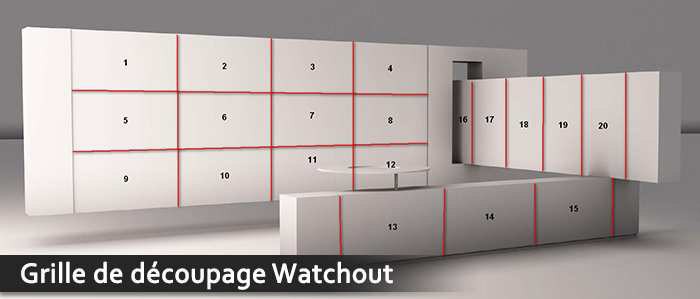 La prise de vue est effectuée par des caméras Sony HDC-2500.Le plateau est éclairé avec des projecteurs à LED télécommandés depuis une console par protocole DMX 512 A en liaison Wifi.La prise de son est effectuée par microphone cravate avec liaison HF et le monitoring audio utilise des enceintes Genelec 8240 A.Fabrication et diffusion d’un journal télévisé bilingue.ReportageUn des reportages diffusé pendant ce journal concerne le décollage d’une fusée. Le son sera enregistré en multicanal sur une mixette Sound Devices 633 pour une diffusion en stéréophonie bicanale dans le JT.PlateauLa prise de son du plateau se fera avec des microphones cravates HF. Il y aura une diffusion témoin des reportages sur le plateau.Diffusion antenneLa diffusion antenne se fait simultanément en deux langues, en stéréophonie bicanale et en multicanal et conformément à la recommandation CST-RT017 v3.0.Reportage : prise de son multicanale d’un décollage de fusée.On souhaite réaliser la prise de son d’un décollage de fusée. Ce reportage sera diffusé en stéréophonie bicanale dans le cadre du journal télévisé. Le constructeur des fusées souhaite profiter de l’événement pour réaliser en même temps un enregistrement en multicanal à des fins promotionnelles et pour archivage.Problématique : on veut s’assurer que le dispositif de prise de son de reportage est adéquat et techniquement réalisable.On estime que le niveau de pression acoustique à 1 mètre de cette fusée est de 192 dBSPL.En vous aidant de l’extrait de la documentation technique du microphone Sanken WMS-5 en annexe 1, déterminer quel est le niveau maximum admissible de ce microphone.En prenant en compte les caractéristiques techniques de ce microphone (Sanken WMS-5, cf. annexes 1 et 2), calculer à quelle distance minimale de la  fusée il convient de placer votre micro.Pour des raisons de sécurité, le micro sera installé à 5 kilomètres de la fusée. Combien de temps le son mettra-t-il pour parvenir jusqu’à ce microphone ?Le caméscope utilisé pour la prise de vue est un Panasonic AG-PX270 (format  P2)  disposant d’un microphone stéréo témoin utilisé lors de la prise de vue. Cette caméra ne disposant que de deux entrées audios, on choisit d’enregistrer le son sur une mixette Sound Devices 633.Le réalisateur souhaite que le son soit synchrone avec l’allumage des réacteurs  filmés par la caméra. Quelle solution proposer en post-production ?En vous aidant des annexes 1 et 4, vérifier que l’impédance de sortie du microphone est adaptée à l’impédance d’entrée de la mixette Sound Devices 633. Justifier.On rappelle que la mixette utilisée pour ce tournage est une SoundDevices 633 (cf. annexes 3 et 4).Le produit final est un vidéogramme. Quelle fréquence d’échantillonnage doit-on choisir parmi celles proposées dans l’annexe 3 ?En vous aidant de l’annexe 2, déterminer le nombre de canaux à enregistrer.On utilise en plus des microphones d’appoints, pour un total de 10 pistes enregistrées. On utilise une carte SD de 1 Go. L’enregistrement sera effectué en 24 bits. Déterminer le temps total d’enregistrement possible.On considère que le niveau capté par le microphone sera de 120 dBSPL. Quel sera le niveau de sortie du microphone ? Cela est-il compatible avec l’usage de la mixette Sound Devices 633 ? Justifier et trouver une solution le cas échéant.En vous aidant de l’annexe 1, préciser quel est le type de transduction du microphone.Cette prise de son a lieu en Guyane, lieu où règne un climat tropical et humide. Concernant le microphone, quelles précautions prendre pour réaliser correctement cette prise de son ?En analysant le block diagram fourni en annexe 2, dire pour quel dispositif d’écoute ce microphone est destiné.Rappeler le principe de fonctionnement, les avantages et inconvénients d’un système de prise de son appelé « couple MS ».En vous aidant du Block Diagram fourni en annexe 2, donner une méthode permettant d’obtenir à partir d’un double MS les canaux avant gauche, avant droite, avant centre, arrière gauche et arrière droite.Quels sont les avantages et inconvénients d’un tel matriçage ?Une version de ce reportage sera réalisée en 5.1. Le son envoyé dans le canal LFE est destiné aux fréquences inférieures à 85 Hz.Dire ce qu’est un LFE ?Compte tenu des caractéristiques techniques du WMS-5 (cf. annexe 1), vous semble-t-il possible de recréer un LFE à partir des sources captées par le  microphone ? Justifier.Proposer une méthode pour obtenir ce canal à partir des sources captées avec le microphone Sanken WMS-5.On rappelle que ce reportage sera diffusé en stéréophonie bicanale dans le cadre du journal télévisé.Proposer une méthode de « downmix » pour obtenir les canaux gauche et droite à partir des signaux délivrés par le microphone Sanken WMS-5 (cf. annexe 2).Est-ce que la réduction stéréophonique bicanale introduit  une  modification  du  timbre ? Justifier.Plateau : captation microphonique.On souhaite réaliser la captation son de la présentatrice du journal télévisé avec un microphone Sanken COS11.Problématique : on veut s’assurer que le dispositif de prise de son est adapté à une captation sur le plateau.En analysant la courbe de réponse amplitude / fréquence et le diagramme polaire (annexe 5), préciser sa directivité.En analysant son diagramme polaire, que peut-on dire des dimensions de ce microphone ? Comment appelle-t-on couramment ce type de microphone ?En analysant sa courbe de réponse amplitude / fréquence, donner la plage de fréquences où le microphone est le plus sensible. Pour une voix humaine, à quels types de phonèmes cela correspond-il ?Que se passe-t-il si ce microphone est caché sous un vêtement léger ? Cela nuira-t-il à l’intelligibilité de la voix ? Argumenter.Compte tenu de la directivité de ce microphone, de sa  courbe  de  réponse  amplitude / fréquence et de son positionnement classique, ce choix de microphone paraît-il judicieux ? Argumenter.Le microphone est relié à un émetteur Sennheiser ew122 PG3.Problématique : on veut s’assurer de la possibilité d’utiliser des liaisons HF sur le plateau.En annexe 6, on donne un extrait du « frequency range » de cet émetteur ainsi que l’encombrement hertzien du lieu de tournage.Les canaux 21 à 69 utilisent une plage de fréquence allant de 470 MHz à 862 MHz. En déduire la largeur d’un canal.À partir des documents de l’annexe 6, dire s’il est possible d’utiliser le canal 1 de la bank 6. Justifier..Plateau : traitement et départs audios.La chaîne émet en stéréophonie bicanale et en multicanal, en français et en allemand. Toutes les modulations doivent respecter les normes en vigueur pour la diffusion télévisuelle y compris dans les conditions du direct.Problématique : on veut s’assurer de la prise en compte des différentes modulations audios par la chaîne de traitement.En vous aidant de l’annexe 7, préciser le rôle du multiplexeur (MUX).On rappelle qu’une trame AES3 (communément appelée AES/EBU) contient deux sous- trames de 32 bits chacune, dont 24 bits utiles à l’audio.On rappelle également que la fréquence d’échantillonnage correspond à celle utilisée systématiquement lorsque l’on travaille avec de la vidéo.En déduire les débits net et brut d’une liaison AES3.On remarque sur le document « traitement départ audio : Dolby E et  Médiamétrie »  (annexe 7 : synoptique de diffusion), en entrée du multiplexeur (MUX) qu’il y a 8 flux audionumériques nommés comme suit :PCM FR (français) ;PCM GE (allemand) ;PCM VO (version originale) ;PCM AD (audiodescription) ;Dolby E FR (5.1) ;Dolby E VO (5.1) ;Dolby E FR (2.0) ;Dolby E VO (2.0).En analysant les données du bloc « MIXER MAIN », déterminer le nombre de canaux audios véhiculés sur un flux Dolby E.En déduire le taux de compression de données audionumériques correspondant au Dolby E.La vidéo est en HD au format 1080/50i avec une quantification de 10 bits.La vidéo est en 22 :11 :11. Calculer le débit brut des liaisons HD-SDI.Calculer le débit net d’information vidéo. Comparer au débit brut calculé en question 3.5.En analysant les entrées du « MIXER MAIN », en déduire le nombre de flux audios AES3 qui sont délivrés (« embedded ») via la liaison HD-SDI. Quel sera le débit net total pour l’audio ?En entrée HD-SDI IN du « MIXER MAIN », déduire le nombre réel de canaux audios contenus dans les 8 flux AES3.En utilisant uniquement cette entrée HD-SDI IN, est-il possible de véhiculer tous ces canaux autrement qu’en utilisant du Dolby E ? Justifier.Vous trouverez en annexes 8 et 9 des extraits de la documentation de l’AERO AIR utilisé dans le traitement du départ audio (cf. annexe 7).En vous aidant de ces annexes 8 et 9, en déduire et citer quelques fonctions réalisées par ce dispositif de traitement pour la diffusion « antenne ».En vous aidant de l’extrait de la recommandation CST-RT017 v3.0  fourni  en  annexe 12, rappeler quelles sont les valeurs en dBTP et en dBLUFS short term à respecter.Sonorisation et sécurité électrique.Pour faciliter la réalisation du JT en direct, le son des reportages est diffusé sur le plateau.Problématique : on veut choisir l’amplificateur utilisé pour la sonorisation.Pour diffuser le son des reportages « en rappel » sur le plateau du JT, on choisit un dispositif peu encombrant : 4 enceintes Nexo PS8 et un ampli NXAMP (cf. annexes 10 et 11).Dans notre configuration, quel amplificateur choisir entre le NXAMP 4x1 et le NXAMP 4x4 ? Justifier.Sur le plateau, en plus de la présentatrice, se trouvent des techniciens en train de travailler.Problématique : on doit protéger les personnes des risques électriques.En annexe 11, on peut lire concernant le NXAMP 4x4 : « puissance de sortie max    (2 ohms) = 4x4 000 W ». En déduire la tension de sortie de l’amplificateur dans ce cas.Par sécurité, on protège les personnes afin d’éviter une exposition à une tension supérieure ou égale à 50 Volts alternatifs, en milieu sec.Dans le cas exposé dans la question 4.2, cela serait-il dangereux ?Quel type de connectique utilise-t-on pour éviter les contacts directs en sortie de l’amplificateur ?Dans le champ capté par les caméras de plateau figurent simultanément des éléments éclairés (personnes et objets) et des images diffusées sur des écrans ; il est donc nécessaire d’obtenir un rendu cohérent à l’image, du point de vue de la couleur et de la luminosité. Les écrans utilisés sont des modèles Panasonic TH-55LFV70W présentés dans l’annexe 13. L’annexe 14 représente la disposition du plateau.Étude des écrans de diffusion et de l’éclairage du plateau.Dans le champ capté par les caméras de plateau figurent simultanément des éléments éclairés (personnes et objets) et des images diffusées sur des écrans ; il est par conséquent nécessaire d’obtenir un rendu cohérent à l’image, du point de vue de la couleur et de la luminosité.Les écrans utilisés sont des modèles Panasonic TH-55LFV70W présentés dans l’annexe 13.Étude du réglage colorimétrique.Problématique : on recherche une solution qui assure la compatibilité   colorimétriquedans l’image entre les écrans, les éléments de décor et les personnes filmées.Les écrans TH-55LFV70W possèdent un réglage de la température de couleur    du blanc deréférence.   La   valeur   nominale   (réglage   « native »)   correspond   à  un blancx  0,3127D65	decoordonnées trichromatiquesy  0,3290Donner la signification de l’appellationfait référence.D65et indiquer à quelle valeur physique elleLes couleurs (dont le blanc) sont restituées par synthèse additive de 3 lumières colorés conformes aux primaires R, G,B définies dans la recommandation ITU-R BT.709-6.Dans	l’espace	colorimétrique	xyz	1931	leurs	coordonnées	trichromatiques	sontR xR  0,640 yR   0,330xG   0,300, GyG   0,600et BxB  0,150 yB   0,060et les signaux de luminances s’expriment  enfonction des signaux de commande (compris entre 0 et 1) par :EYR 0,2126  EREYG  0,7152  EG EYB    0,0722  EBet le signal de luminance totale EY EYR EYG EYB  .Donner  les  valeurs  des  signaux  de  commande   E,E  ,E qui  permettentd’obtenir un blanc à 100 % de luminance.R1	G1	B1Dans le cas général, les coordonnées de la lumière colorée obtenue sur l’écran avec les signaux de commande ER ,EG ,EB  s’expriment par :x  0,4123  ER  0,3576  EG   0,1805  EB0,6442  ER  1,192  EG   1,2033  EBet y  0,2126  ER  0,7152  EG   0,0722  EB  .0,6442  ER  1,192  EG   1,2033  EBUtiliser ces expressions pour vérifier les coordonnées du blanc D65 .L’éclairage du plateau étant réalisé principalement avec des sources lumineuses ayant une température de couleur de 3200 K, on doit régler les écrans pour avoir un blanc aligné surx  0,425cette même valeur qui correspond au point M de coordonnéesy  0,400Placer sur le document réponse 1 les points représentatifs des primaires R, G,  B,du blanc D65et du point M (blanc à 3200 K) dans le diagramme CIE xy.  Comparerla dominante colorée des deux blancs par rapport au blanc d’équi-énergie (E).Emplacement des projecteurs d’éclairage.Problématique : on veut évaluer des contraintes liées à l’intégration des écrans  comme fond de décor dans l’espace filmé.Il est nécessaire d’éviter de voir le projecteur sur les écrans, il faut donc choisir judicieusement leur positionnement.On s’intéresse à la caméra n°4 qui est en face de l a présentatrice et à l’ensemble de 12 écrans (voir annexe 14). La disposition et les distances (horizontales et verticales) sont indiquées sur le document réponse 2. Le centre optique de l’objectif se trouve au point C. Le visage de la présentatrice est situé au point AUn projecteur d’éclairage à lentille de Fresnel est placé au point P.On suppose que l’ensemble d’écrans se comporte comme un miroir plan.Tracer sur la figure 1 du document réponse 2 les rayons lumineux extrêmes pouvant être réfléchis par l’écran et arrivant au point C. Hachurer le champ visible par la caméra au travers du « miroir ». Ce projecteur est-il dans ce champ ?Justifier graphiquement en utilisant le document réponse 2 que le reflet du projecteur n’est pas visible par la caméra.Étude de la télécommande des projecteurs du plateau TV.L’ensemble de l’éclairage du plateau TV est assuré par un dispositif novateur de projecteurs à LED télécommandés par le protocole DMX 512A, dont les informations sont transmises depuis la console par liaison WiFi. C’est une nouvelle norme nommée Art-Net. Elle intègre les trames DMX dans des paquets Ethernet et permet donc un câblage beaucoup plus facile comme un réseau informatique.Étude du protocole DMX-512A.Problématique : on veut déterminer l’information DMX à transmettre à un projecteur L7-TT pour obtenir un éclairement de 500 lux au niveau de la présentatrice du JT.Les questions font références à l’annexe 15.Sur le projecteur L7-TT, il est possible de régler le dimmer (la luminosité) en utilisant un ou deux canaux DMX de 8 bits chacun (mode 1 ou 2).Déterminer le nombre de valeurs possibles de réglage de dimmer sur 8 bits.La variation de luminosité produite par projecteur considéré peut se faire de 0 à 1000 lux.Donner la valeur décimale transmise pour le code binaire suivant : 1000 0000 et la luminosité correspondante.En déduire le pourcentage de luminosité correspondant à cette valeur décimale. Ce code permet-il d’obtenir l’éclairement voulu au niveau de la présentatrice du JT ?Problématique : on se demande s’il y a un intérêt à faire varier l’éclairement du projecteur en mode 2 (16 bits) ?Déterminer le nombre de valeurs possibles de réglage sur 16 bits.Calculer les variations des quanta d’éclairement en lux q1 et q2, engendrés par un changement d’état du LSB du code (Low Significant Bit) en mode 1 (8 bits) et en mode 2 (16 bits).L’œil humain est sensible à un écart relatif d’éclairement de 5 % (5 % de 500 lux). Y a-t-il un intérêt à avoir un codage du dimmer sur 16 bits plutôt que 8 bits ?Justifier.Problématique : on se demande si la structure du protocole DMX a une influence sur  la perception d’une variation de luminosité d’un projecteur L7-TT (dimmer).D’un point de vue physique, l’information transmise par le signal DMX est une suite d’impulsions électriques de + ou – 5V véhiculée par une liaison symétrique à trois conducteurs (masse, + data, – data).512 informations différentes sont transmises en une trame à plusieurs projecteurs. On parle de 512 circuits (slot) ; un projecteur peut recevoir plusieurs slots d’information en fonction des possibilités de réglage.Voici la constitution d’un paquet DMX (en gris les informations sur 8 bits des 512 canaux).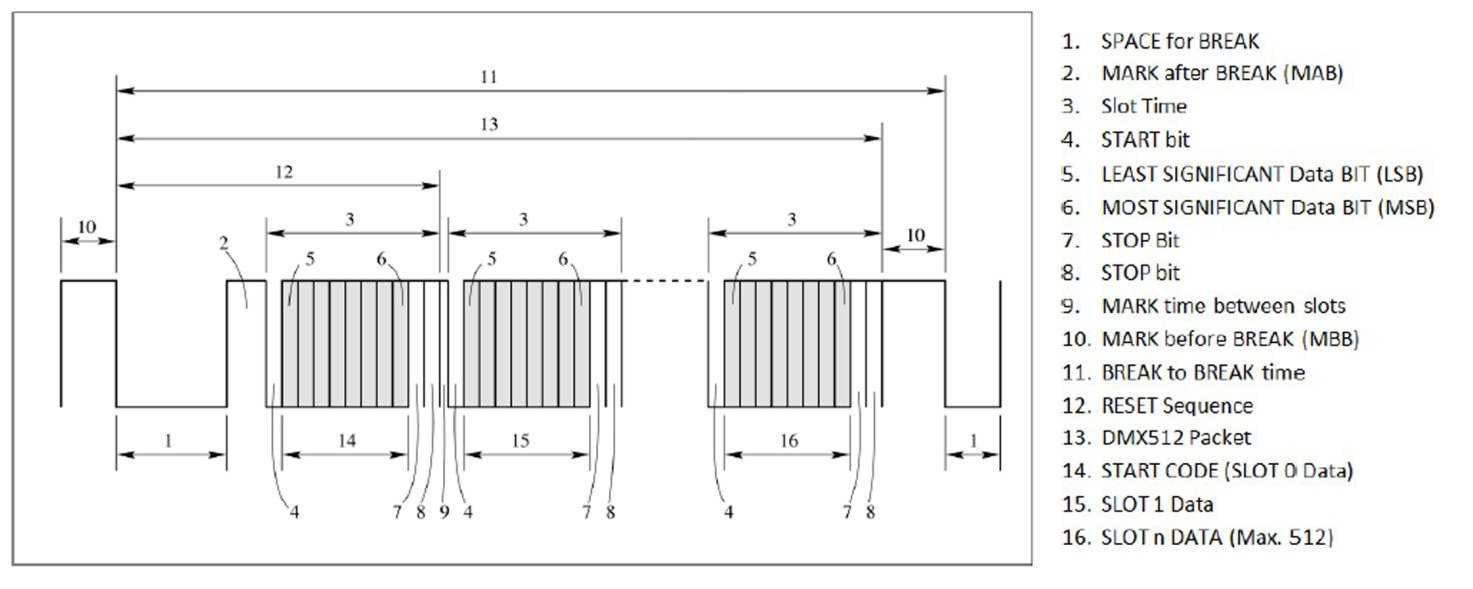 Intéressons-nous maintenant à la durée d’une trame DMX. Pour être correctement interprété chaque bit doit durer 4 µs. Une trame est composée des 8 bits d’information (codage NRZ) (canal ou slot), précédés d’un bit de départ (startcode) et suivi de deux bits de stop (stop code).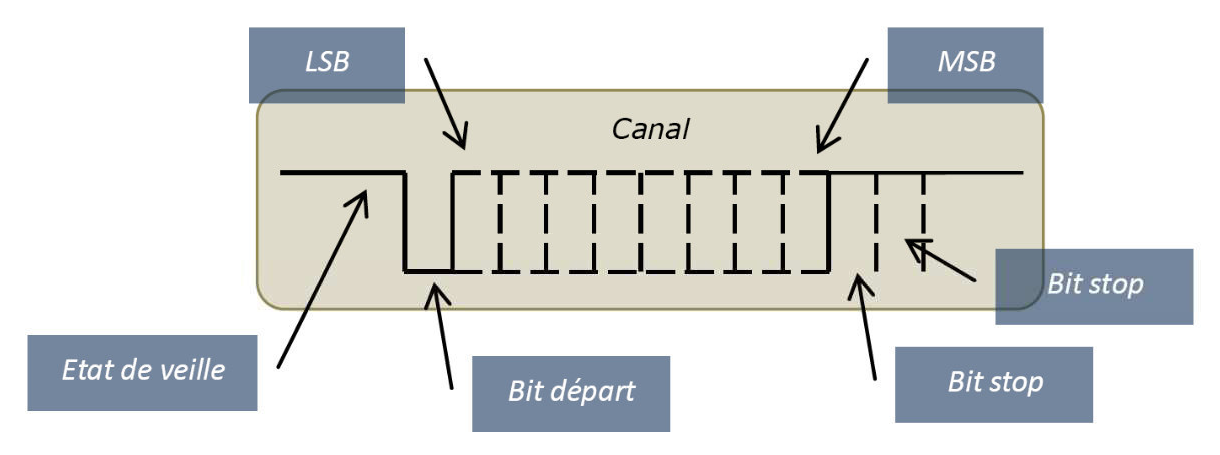 Calculer la vitesse de transmission en kbits.s-1.Calculer la durée d’une trame DMX.Le protocole DMX 512A est un système asynchrone. Les 512 trames (trame 1 à trame 512) de 11 bits chacune sont toutes envoyées périodiquement en permanence à tous les appareils. Chaque appareil ne prend que les informations qui le concernent.L’envoi de ces 512 trames doit être précédé d’un en-tête composé de :un break de 22 bits à l’état bas ;2 bits de fin de break ;une trame dite 0 (code de départ).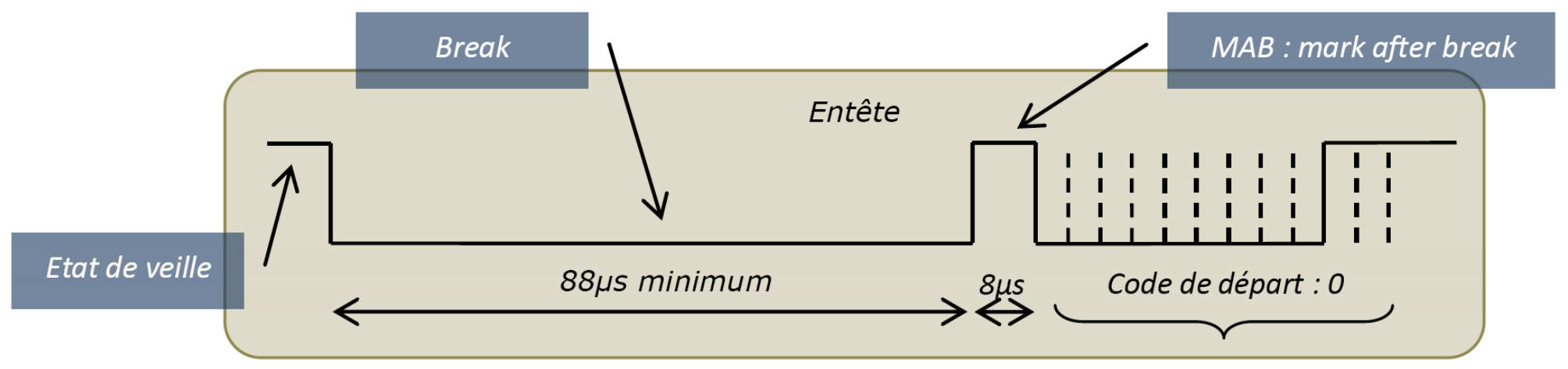 L’ensemble « en-tête » suivi des 512 trames est appelé paquet DMX.Calculer en ms la durée totale d’un paquet DMX (en-tête + trames).Calculer en Hz la fréquence de rafraichissement du signal DMX.Nous allons considérer à partir de maintenant que la fréquence de rafraichissement du signal DMX est de 44 Hz. Nous souhaitons réaliser une montée de luminosité linéaire de 0 à 100 % en 1s (dimmer). Le principe du DMX impose une variation de lumière par paliers de durée égale à la période de rafraîchissement.Déterminer le nombre de valeurs fixes (paliers) de ce réglage de dimmer qui pourra être transmis en 1s ?Calculer les valeurs entières décimales des 3 premiers codes non nuls de  la montée linéaire en 1s.Montrer que le pourcentage de variation d’éclairement entre 2 paliers est d’environ 2 %.Sachant que la sensibilité à la variation relative d’éclairement perçue par l’œil est de 5 %, justifier que la montée de lumière par paliers n’est pas perceptible par l’œil.Étude acoustique de la salle d’écoute.Problématique : on veut régler les enceintes pour obtenir un niveau acoustique  correct au point d’écoute.La salle permettant le monitoring de l’émission utilise un système 5.1. Les enceintes utilisées sont des enceintes GENELEC 8240A spécialisées pour le monitoring (annexe 16). On considère que l’on travaille en champ libre.Donner la signification de la référence 5.1.Pour respecter les consignes en studio en Europe, le niveau nominal de tension d’entrée de chaque enceinte a été fixé à +4 dBu.Donner la référence en tension utilisée pour un niveau en dBu.Les enceintes seront placées comme l’indique les recommandations de ITU-R BS.775-3, avec un rayon de 2,5 m. Pour la suite de la problématique, on ne considèrera que les 5 enceintes.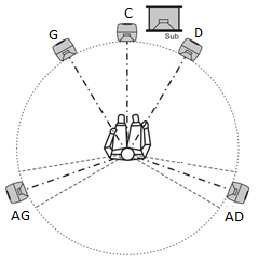 En utilisant la documentation des enceintes GENELEC 8240A (annexe 16) déterminer le niveau acoustique N(1) obtenu à 1 m pour un niveau de tension d’entrée des enceintes de –6 dBu.Vérifier que le niveau acoustique obtenu à 1 m pour un niveau de tension d’entrée des enceintes de +4 dBu est alors N’1 = 110 dB SPL. On se place dans ce cas pour la  suite.Afin d’amener le niveau acoustique total au point d’écoute à 85 dB SPL il est nécessaire d’amener le niveau acoustique à 1 m de chacune des sources sonores à 86 dB SPL.Les enceintes GENELEC 8240A sont équipées d’une possibilité d’atténuer leur sensibilité.  La documentation (annexe 16) nous propose de régler cette atténuation par un jeu de deux switchs (SYSTEM LVL) et d’un bouton ajustable (System Level rotary control).Déterminer l’atténuation de la sensibilité Na  à apporter à chacune des enceintes.En précisant la valeur maximale de l’atténuation que l’on peut régler (annexe 16), justifier qu’il est possible de régler l’atténuation souhaitée.En utilisant la documentation (annexe 16), donner la position on ou off des deux switchs et la position de l’ajustable rotatif permettant de régler la sensibilité de chacune des enceintes.Problématique : on veut réaliser une correction acoustique de la salle d’écoute.La salle d’écoute, réalisée avec un plafond incliné, est représentée sur les figures ci-dessous (les figures ne sont pas à l’échelle).Vitre (3 m x 1,5 m)	Porte (0,9 m x 2 m)H’= 2,5 mH = 3,3 mI = 4,6 mPerspective de la salle.H = 3,3 mH’= 2,5 mL = 6.3 mVue de côté.Les matériaux des différentes surfaces, utilisés pour traiter la salle d’écoute, sont donnés en annexe 17 (TABLEAU 1) avec la valeur des coefficients d’absorption en fonction de la fréquence. On a répertorié également, sur cette annexe, les surfaces équivalentes d’absorption en fonction du nombre des éléments qui sont présents dans la salle (personnes, fauteuils, meubles…).Après quelques essais, il semble que certaines fréquences de résonnance soient prédominantes et il apparaît nécessaire de corriger l’acoustique de la salle.On se propose de trouver la zone de fréquence qui provoque les résonnances gênantes et de vérifier que la solution proposée convient.À partir du tableau en annexe 17 (TABLEAU 1) tracer la courbe avant correction du temps de réverbération calculé par Sabine en fonction de la fréquence. Les valeurs  des temps de réverbération en fonction des fréquences sont déjà calculées. On  utilisera le document réponse 3 pour répondre à cette question.On admet que la qualité acoustique de la salle d’écoute reste correcte lorsque le temps de réverbération TR60 reste entre +/- 15 % de la valeur optimale. Cette zone a été repérée sur le document réponse.Définir le temps de réverbération TR60 d’une salle.En utilisant votre tracé de la question 3.11, déterminer la zone de fréquence qui peut poser des problèmes.On donne dans le tableau suivant quelques fréquences propres axiales de la salle.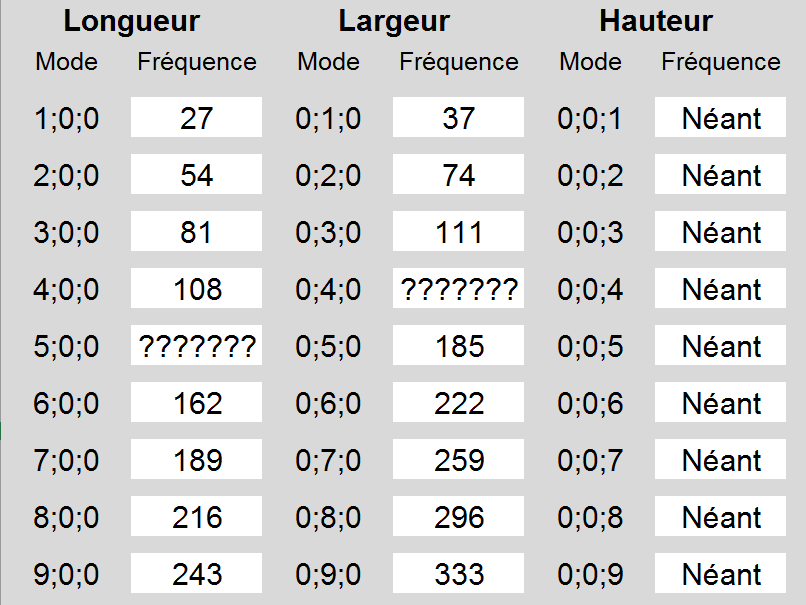 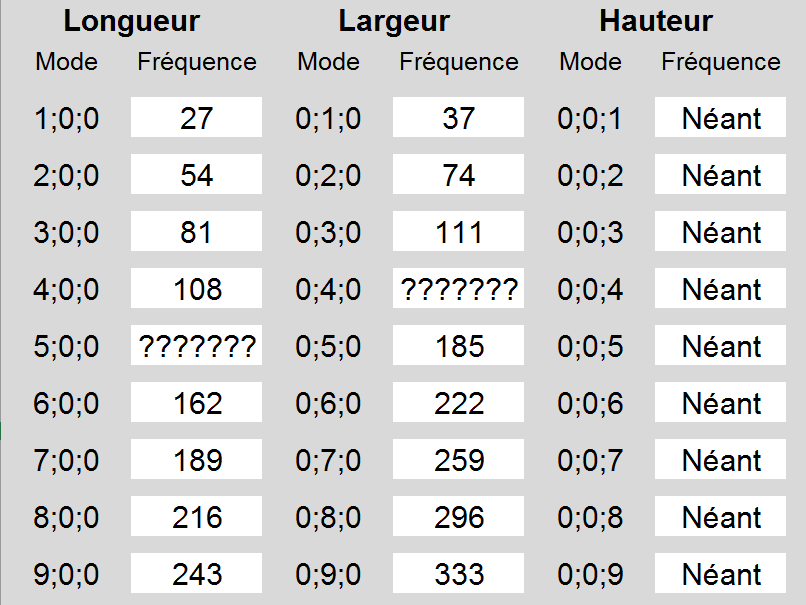 Définir la notion de fréquences propres d’une salle.Donner la raison de l’absence de fréquences propres selon l’axe vertical.Déterminer les fréquences propres pour les modes (5 ;0 ;0) et (0 ;4 ;0).Proposer une explication à l’existence du problème soulevé à la question 3.10.On effectue une correction acoustique en recouvrant le mur du fond et le mur en face de la porte par du contre-plaqué de 5 mm à 50 mm des murs. En annexe 17 (TABLEAU 2) le tableau, des matériaux utilisés, est donné avec les nouvelles valeurs du temps réverbération TR60 calculées en fonction de la fréquence.Pour la fréquence de 125 Hz on souhaite déterminer la valeur du temps de réverbération TR60. On rappelle que le temps de réverbération TR60 selon Sabine est donné par la formule suivante :TR60  = 0,16 VAAvec A la surface d’absorption équivalente de la salle et V le volume de la salle.Déterminer la surface d’absorption équivalente A de salle  pour la fréquence de  125 Hz. On ferra attention pour ce calcul de tenir compte de l’ensemble des différents types de surface, mais également des surfaces d’absorption des personnes et du mobilier.Pour un volume de la salle de 84 m3  et une surface d’absorption de 35 m2, calculerle temps de réverbération TR60 pour une fréquence de 125 Hz.Tracer la nouvelle courbe après correction du temps de réverbération TR60 en fonction de la fréquence sur le document réponse 3.Conclure quant à l’efficacité de la correction acoustique ainsi réalisée.Spécifications techniques WMS-5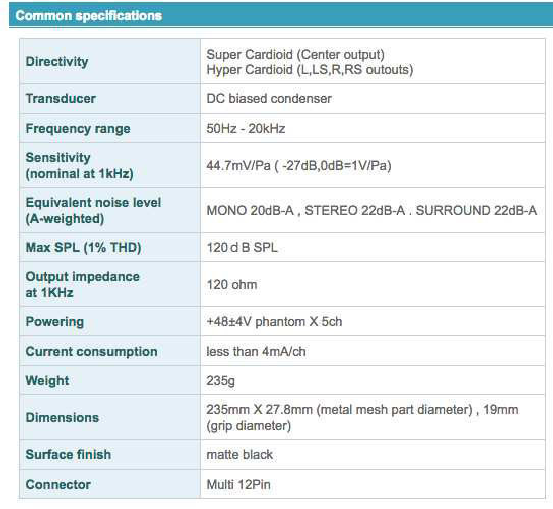 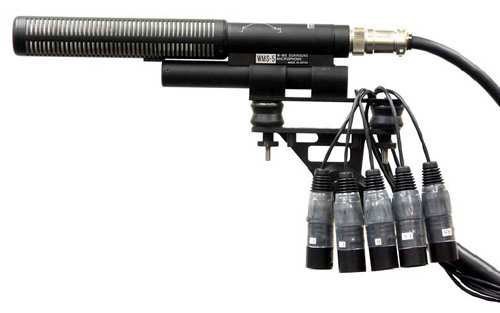 WMS-5 Block Diagram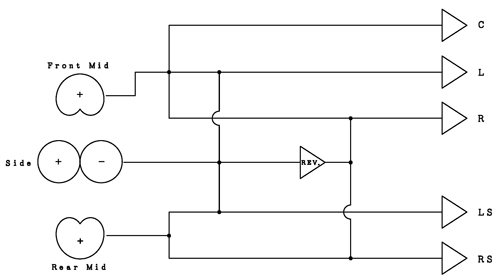 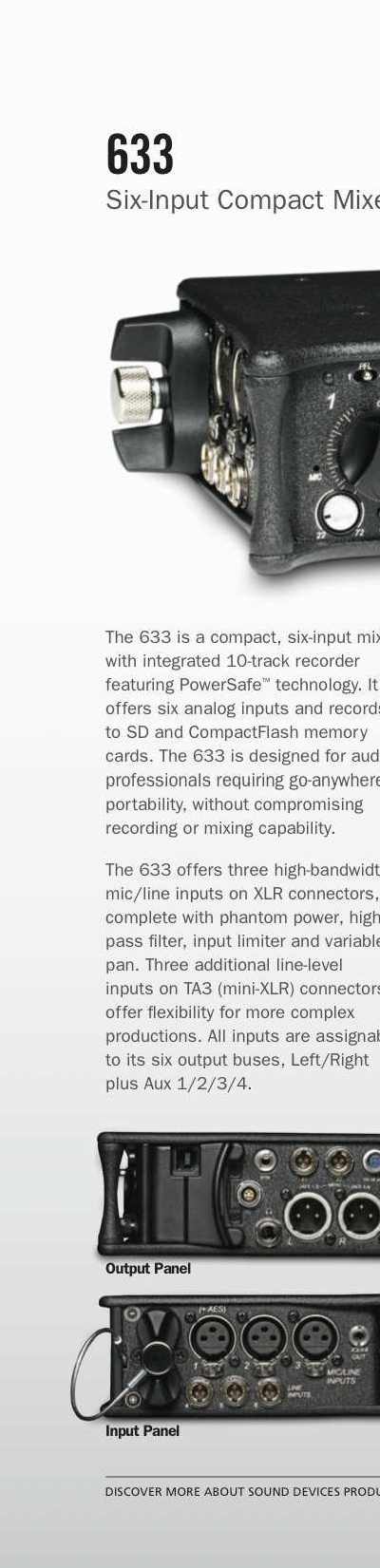 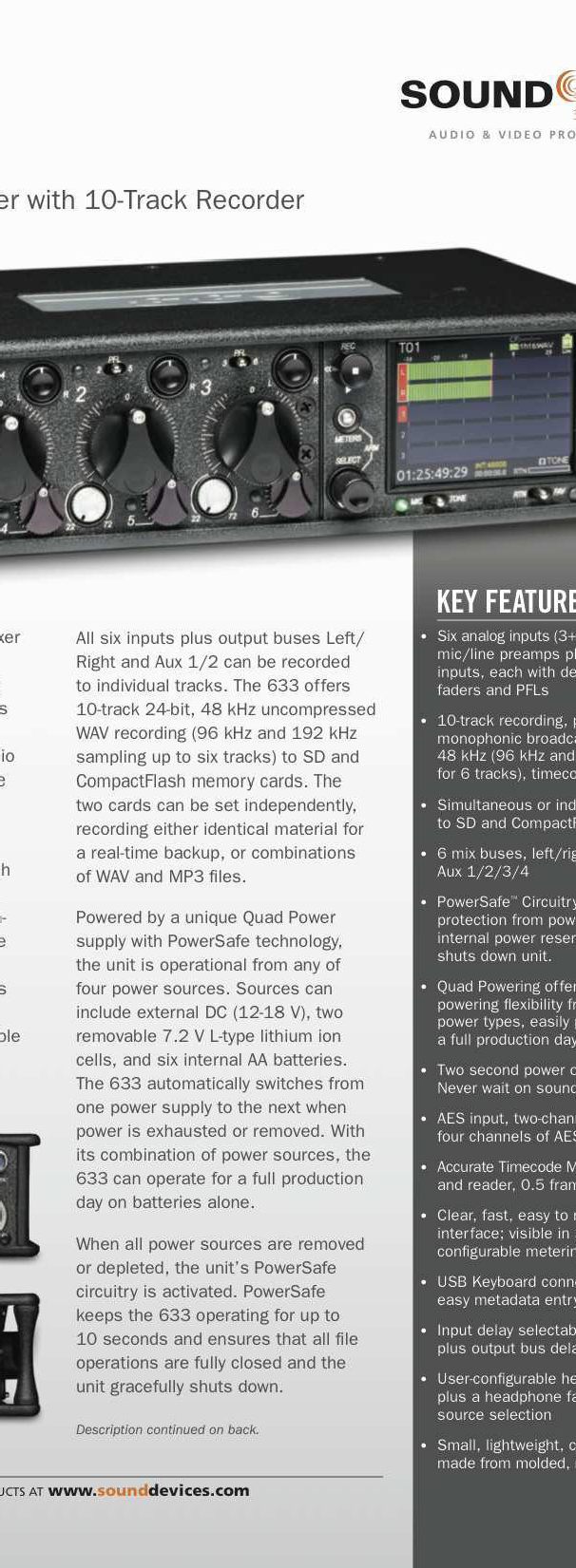 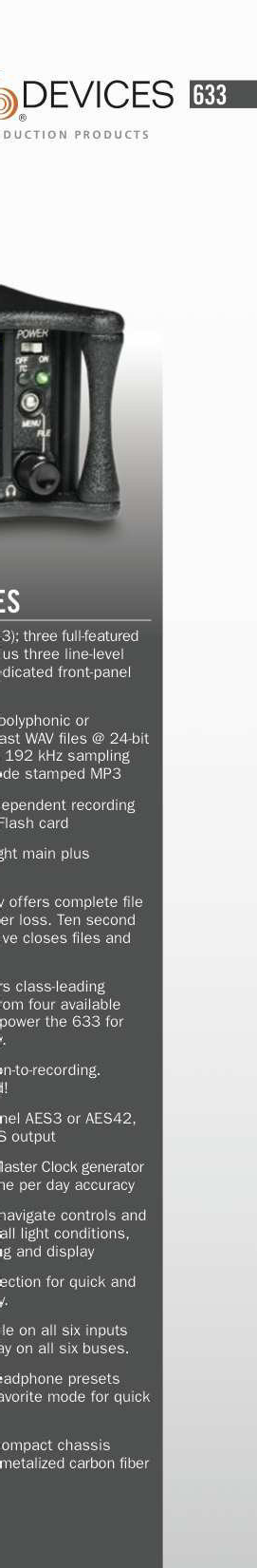 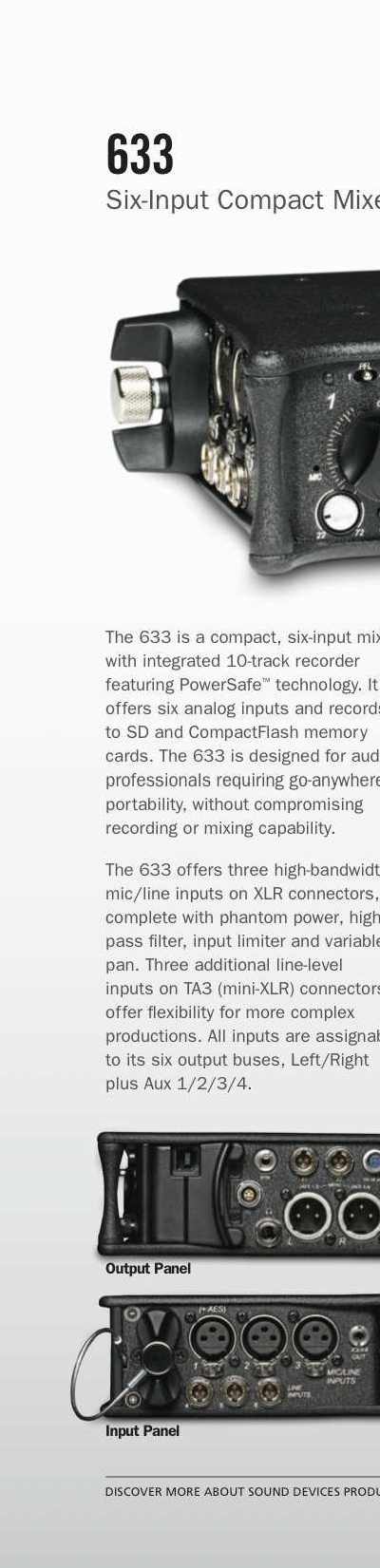 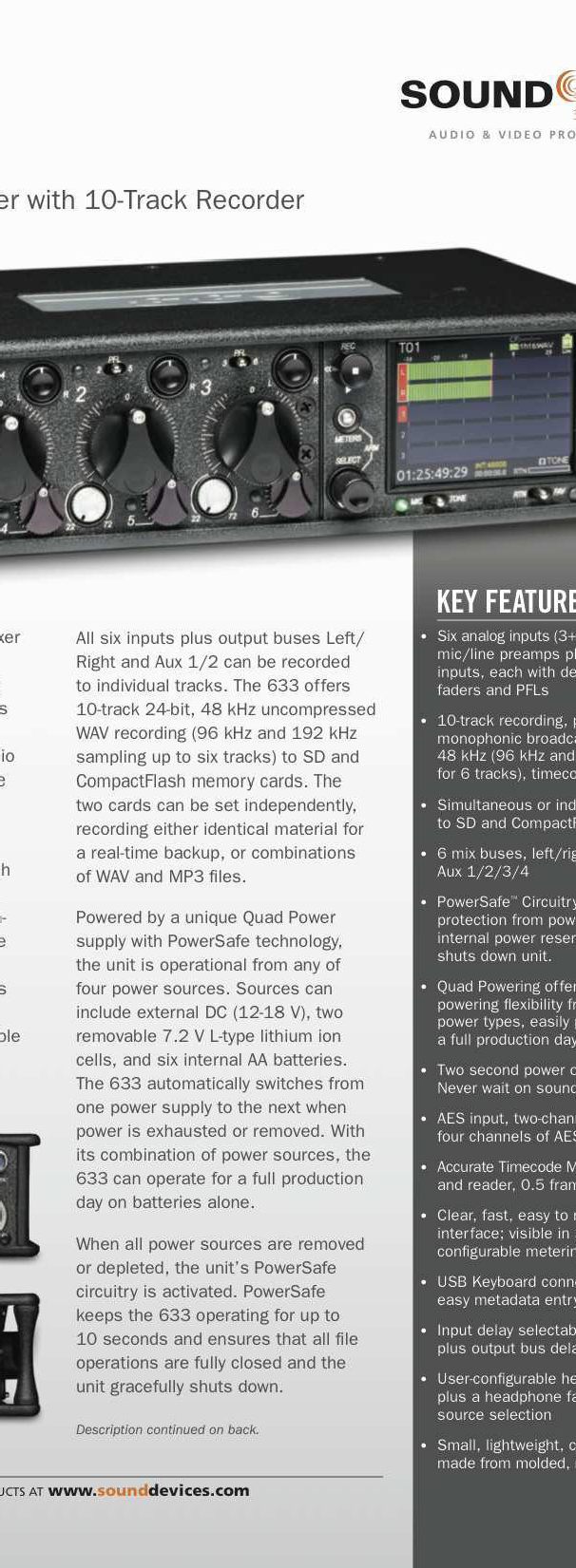 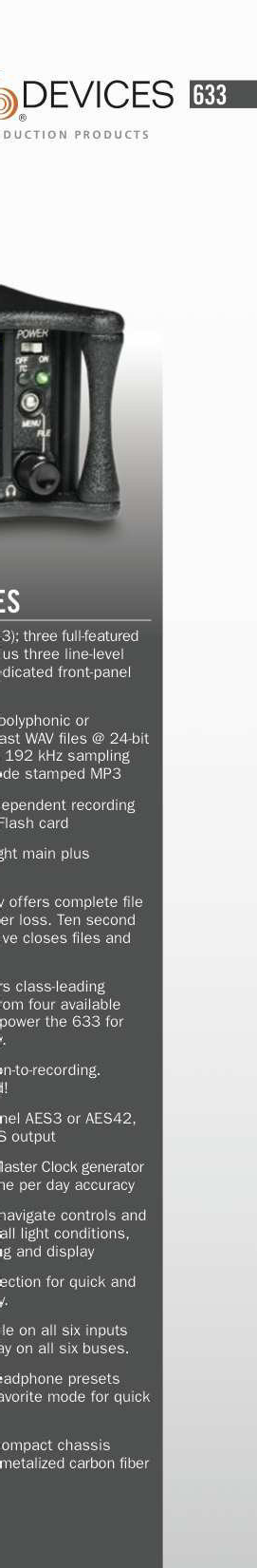 Analog Inputs Frequency Response10 Hz to 40 kHz ± 0.5 dB, -3 dB @ 65 kHz (192 kHz sampling rate reference 1 kHz)THD + Noise0 .09% max (1 kHz, 22 Hz–22 kHz BW, fader at 0, 0 dBu output)Equivalent Input Noise-126 dBu (-128 dBV) maximum. (22 Hz - 22 kHz bandwidth, flat filter, trim control fully up)Input TypesXLR Mic: active-balanced for use with ≤600 ohm mics, 4k ohm actual; 12V or 48V phantom power, 10 mA maxXLR AES: AES3 or AES42 (10 V power), SRCXLR Line: active-balanced for use with ≤2k ohm outputs, 10k ohm actualTA3 Line: active-balanced for use with ≤2k ohm outputs, 10k ohm actualRTN (3.5 mm): unbalanced stereo for use with ≤2k ohm outputs, 30k ohm actualMaximum Input LevelXLR Mic: 0 dBu (0 .78 Vrms)XLR Line: +40 dBu (80 Vrms) RTN (3 .5 mm): +24 dBu (12 .4 Vrms)Maximum GainMic-In-to-Line-Out: 91 dBMic-In-to-Aux-Out, -10 Out: 77 dBLine-In-to-Line-Out: 39 dBHigh-Pass FiltersSweepable 80 Hz to 240 Hz, 12 dB/oct at 80 Hz, 6 dB/octave at 240 HzSampling Frequency 44.1 kHz / 47.952 kHz / 48 kHz / 48.048 kHz / 88.2 kHz / 96 kHz / 192 kHzA/D24 bitA/D Dynamic Range114 dB, A-weighted, typicalRecording Storage TypeSD, SDXC, SDHC CardFAT32 or exFAT formatted, will format media on-boardCompactFlash (CF)FAT32 formatted for CF and SD <32 GB, exFAT for SD cards >32 GB, will format memory cards in-unitFile TypeRecord: WAV (Broadcast Wave File format), polyphonic or MP3Playback: WAV (Broadcast Wave File format), polyphonic or MP3EnvironmentalOperating: -20°C to 60°C, 0 to 90% relative humidit y; (non-condensing)Storage: -40°C to 85°C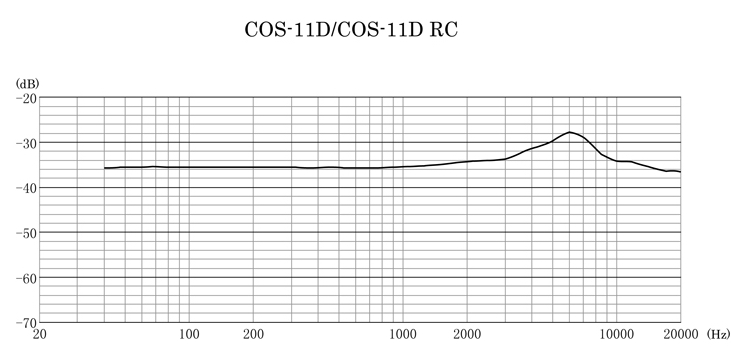 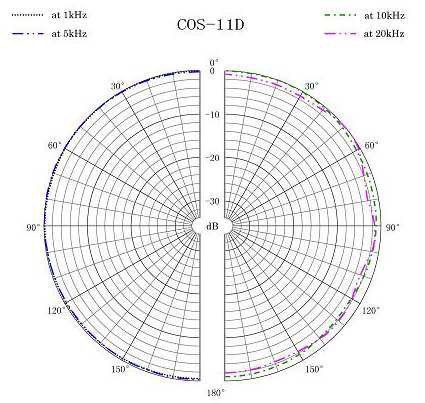 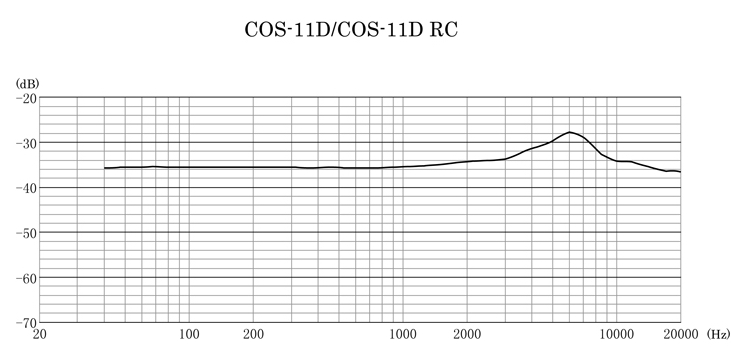 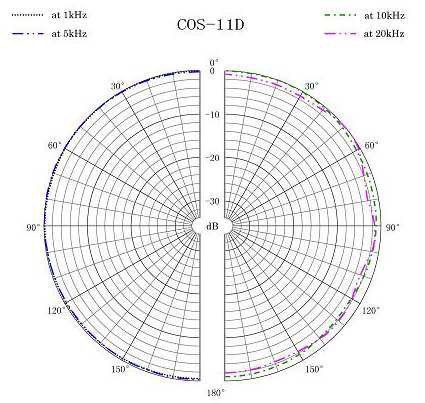 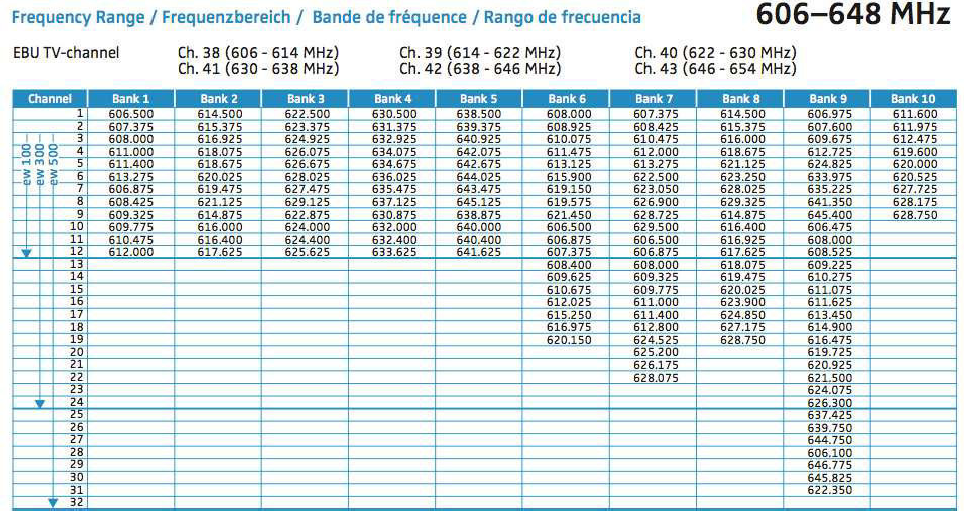 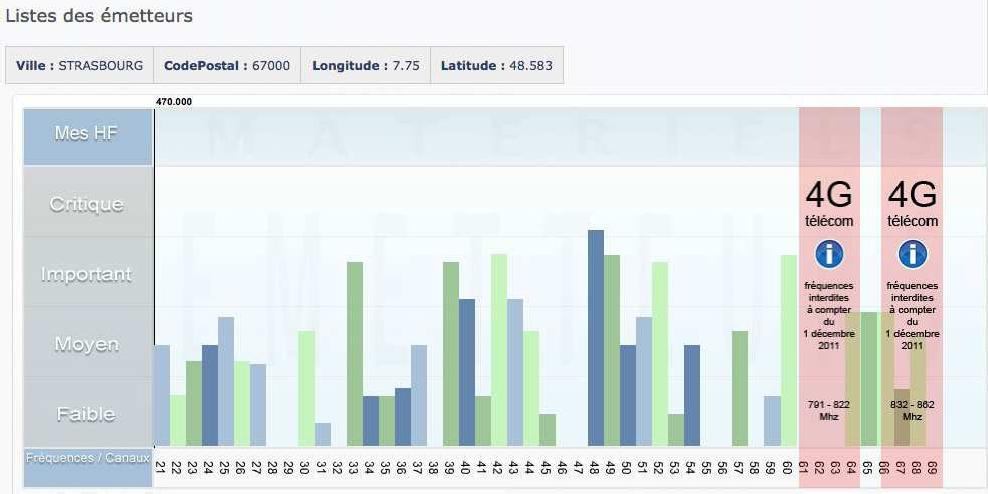 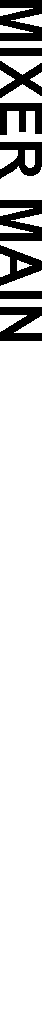 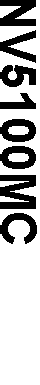 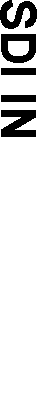 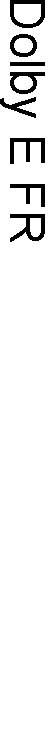 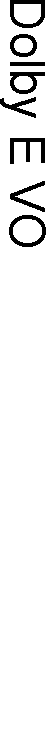 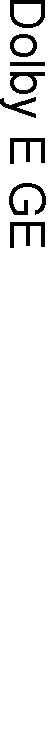 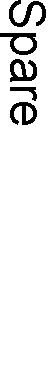 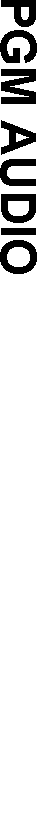 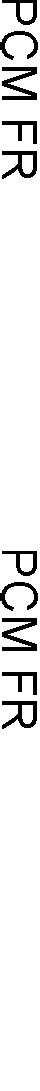 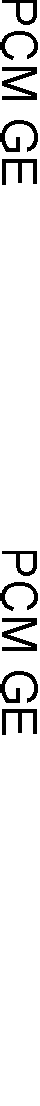 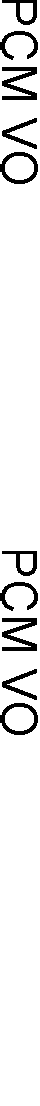 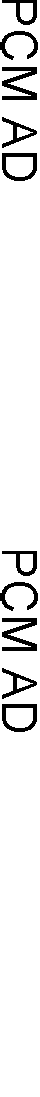 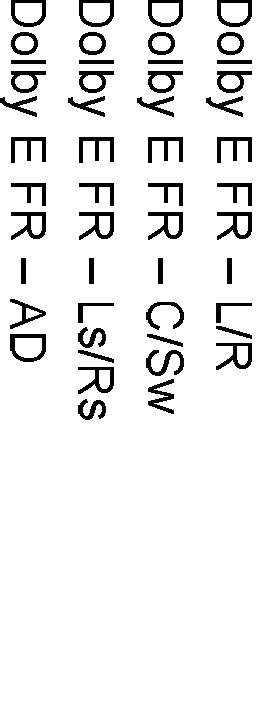 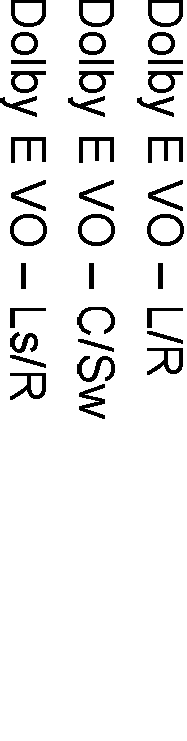 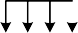 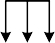 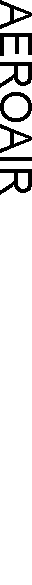 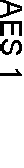 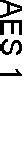 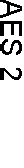 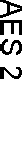 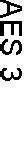 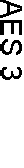 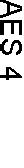 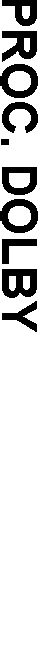 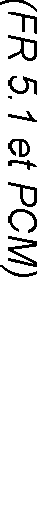 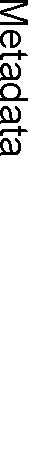 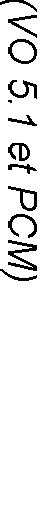 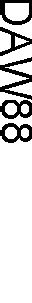 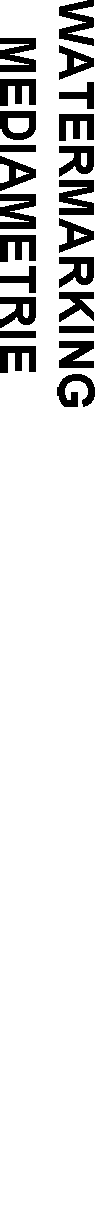 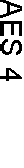 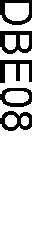 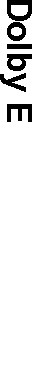 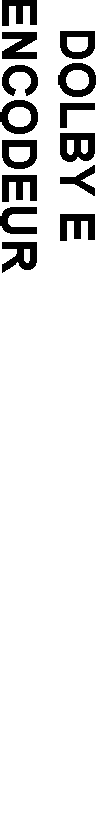 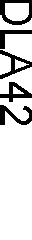 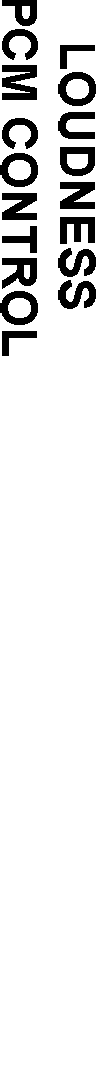 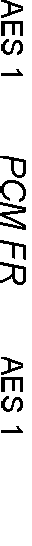 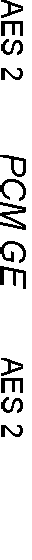 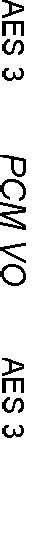 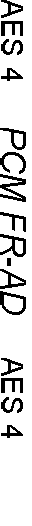 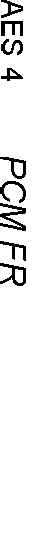 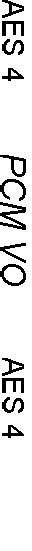 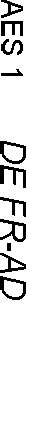 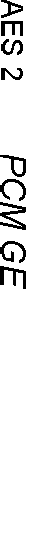 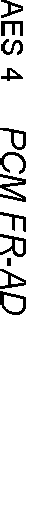 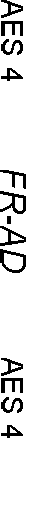 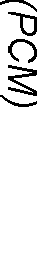 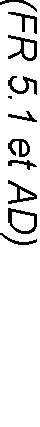 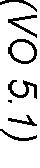 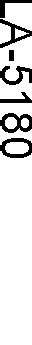 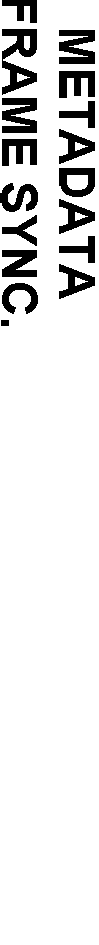 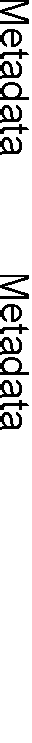 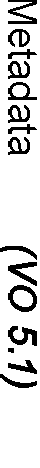 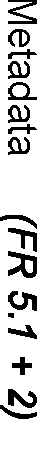 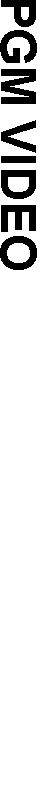 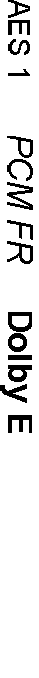 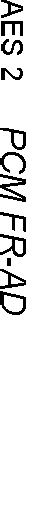 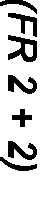 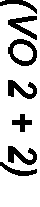 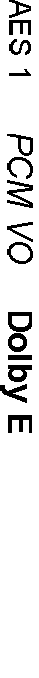 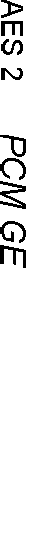 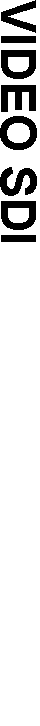 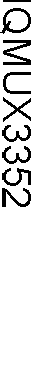 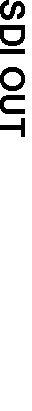 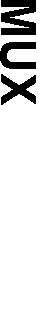 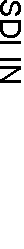 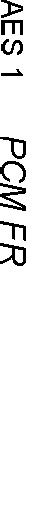 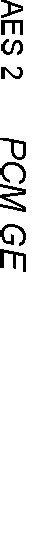 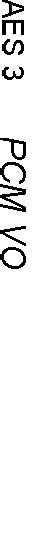 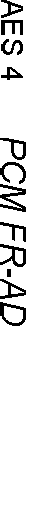 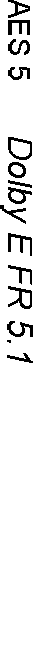 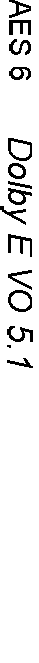 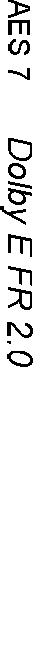 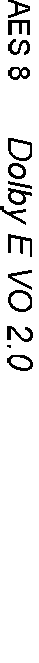 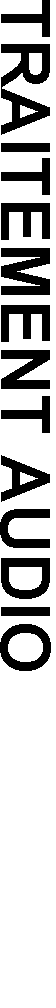 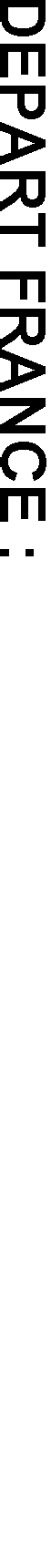 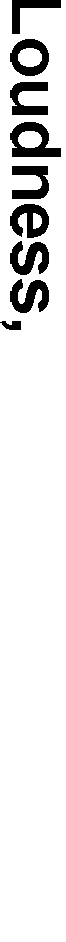 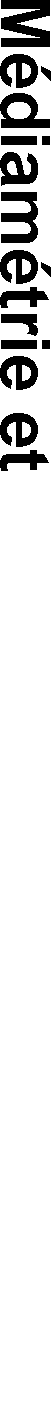 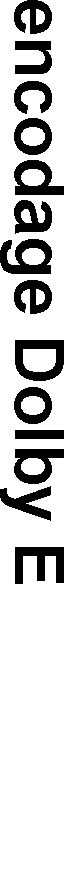 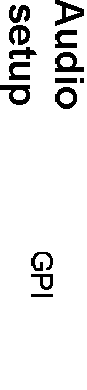 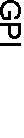 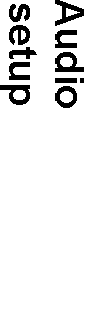 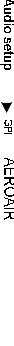 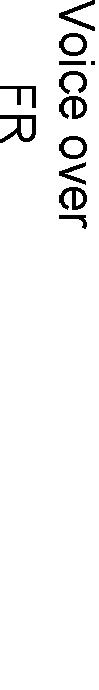 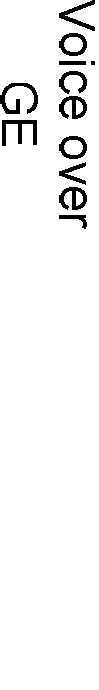 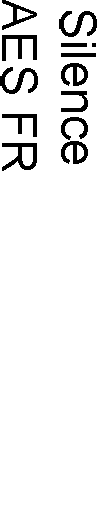 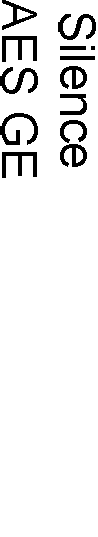 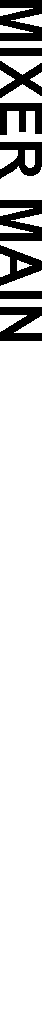 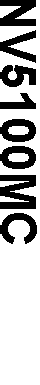 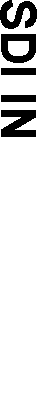 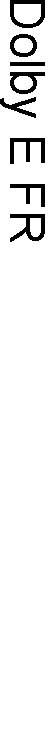 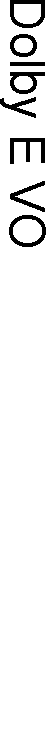 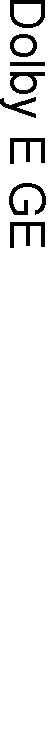 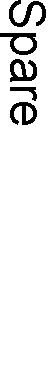 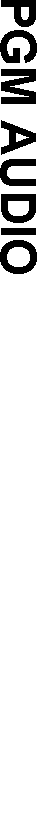 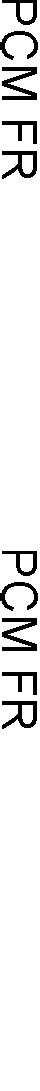 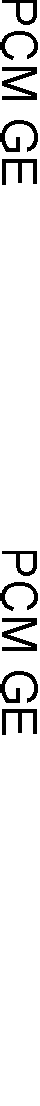 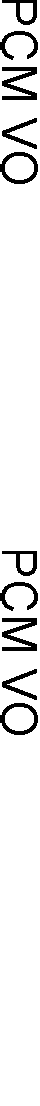 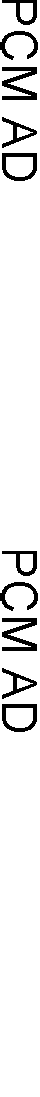 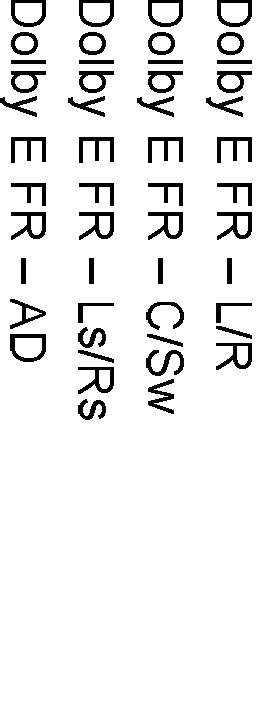 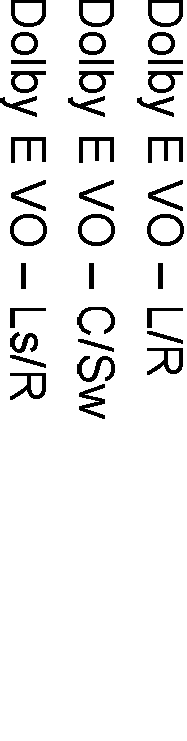 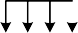 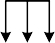 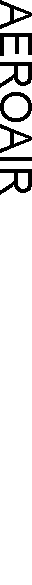 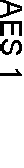 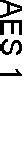 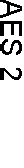 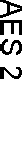 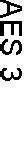 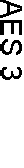 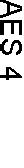 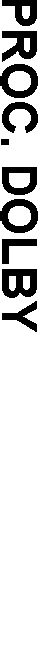 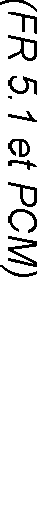 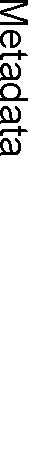 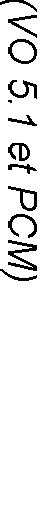 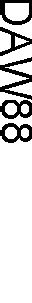 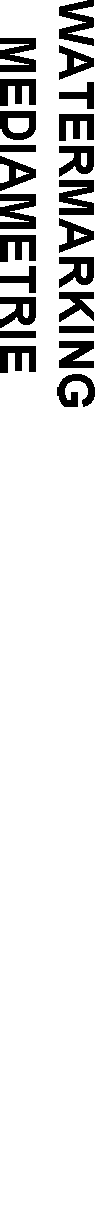 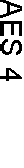 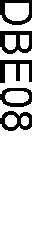 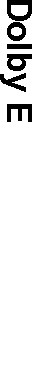 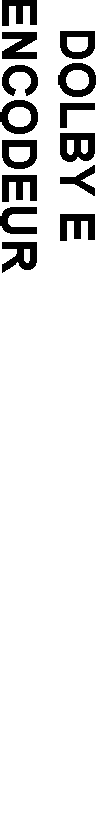 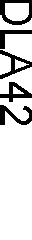 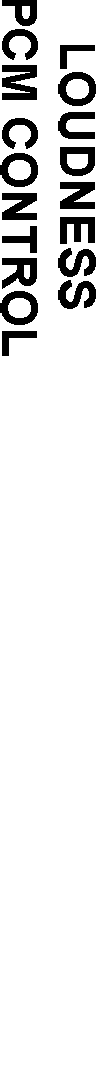 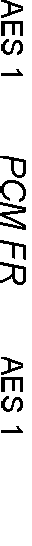 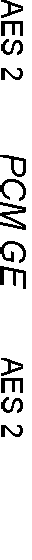 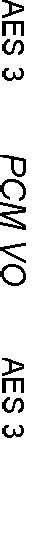 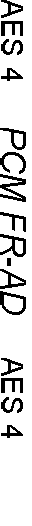 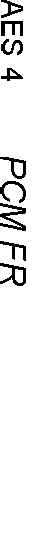 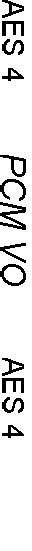 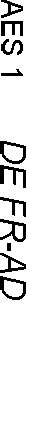 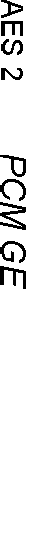 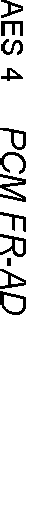 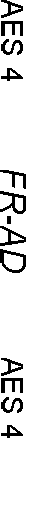 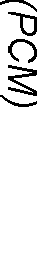 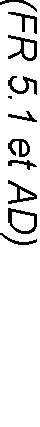 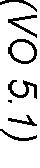 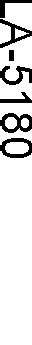 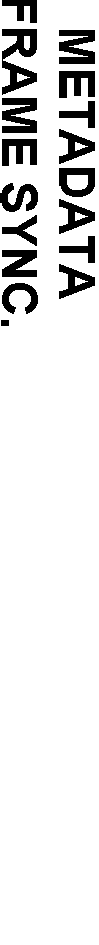 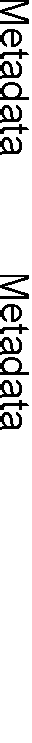 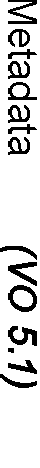 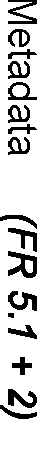 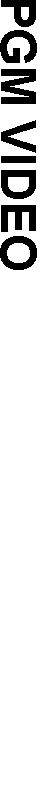 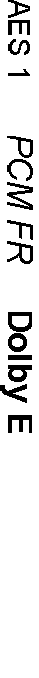 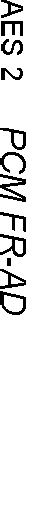 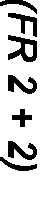 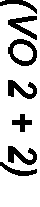 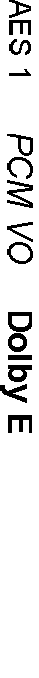 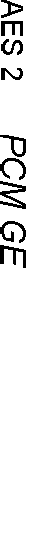 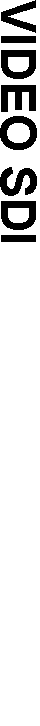 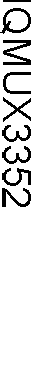 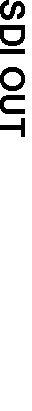 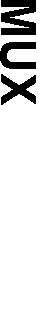 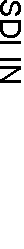 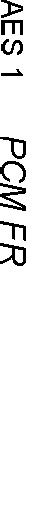 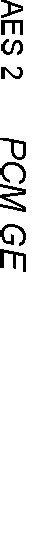 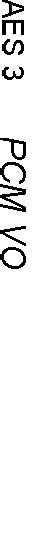 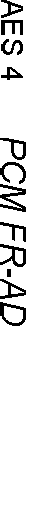 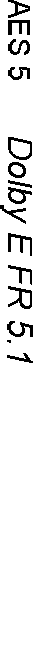 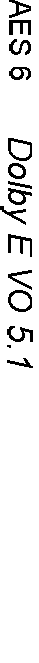 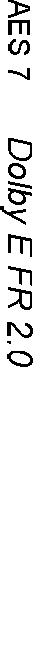 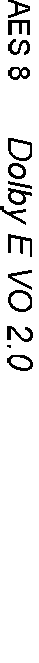 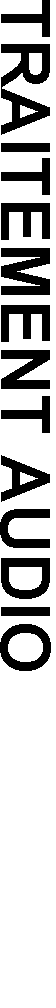 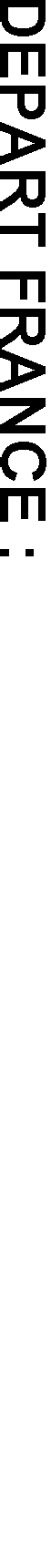 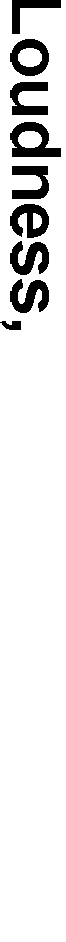 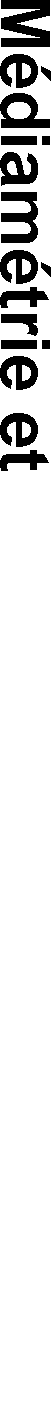 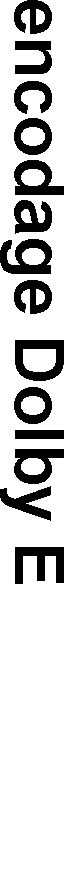 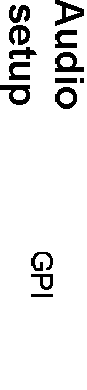 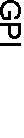 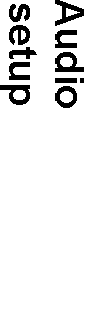 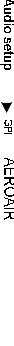 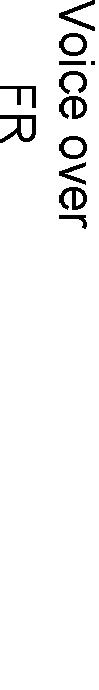 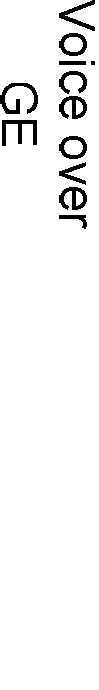 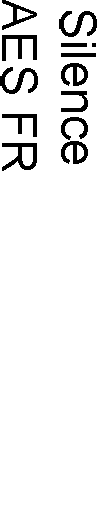 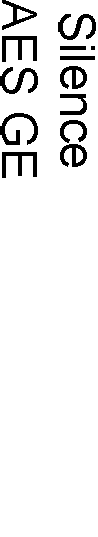 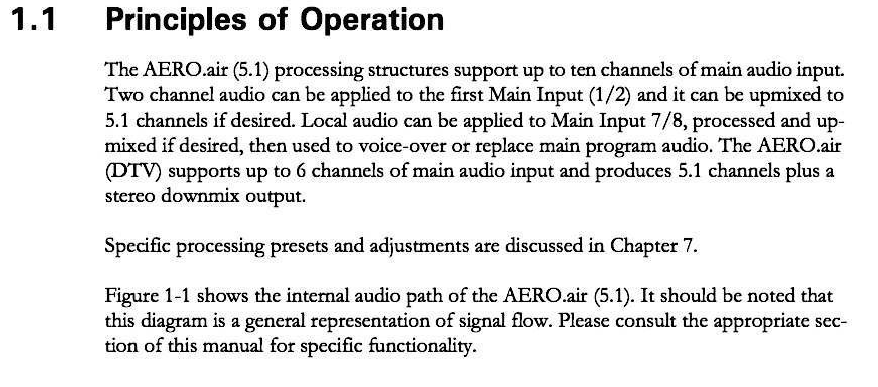 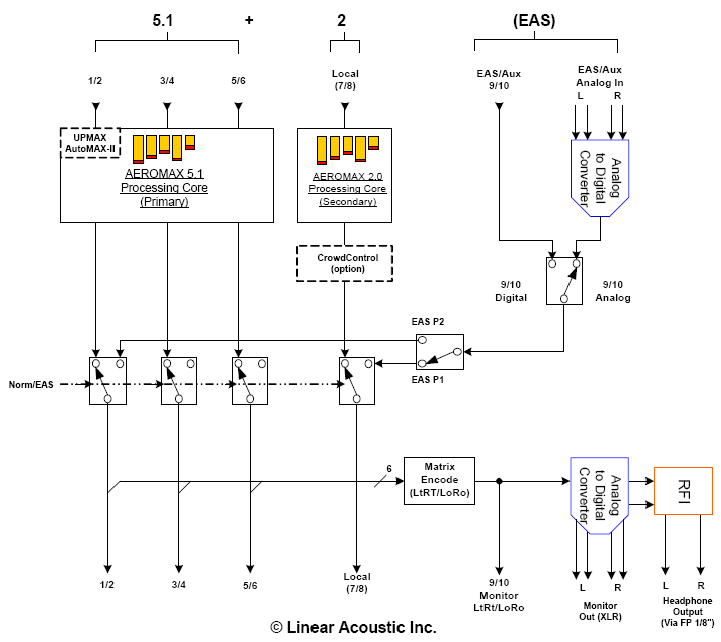 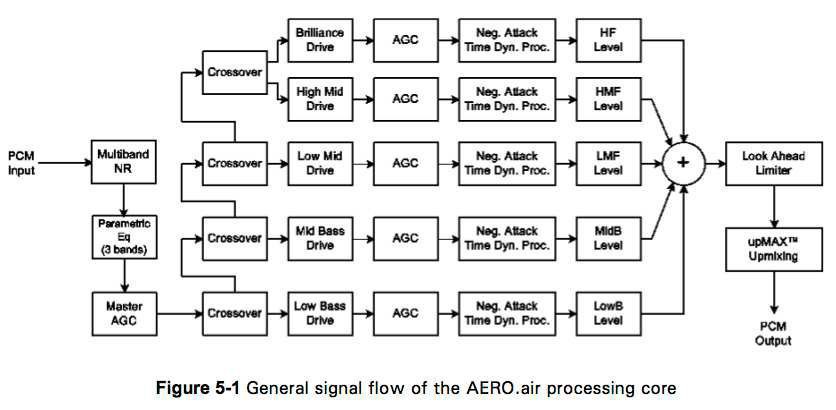 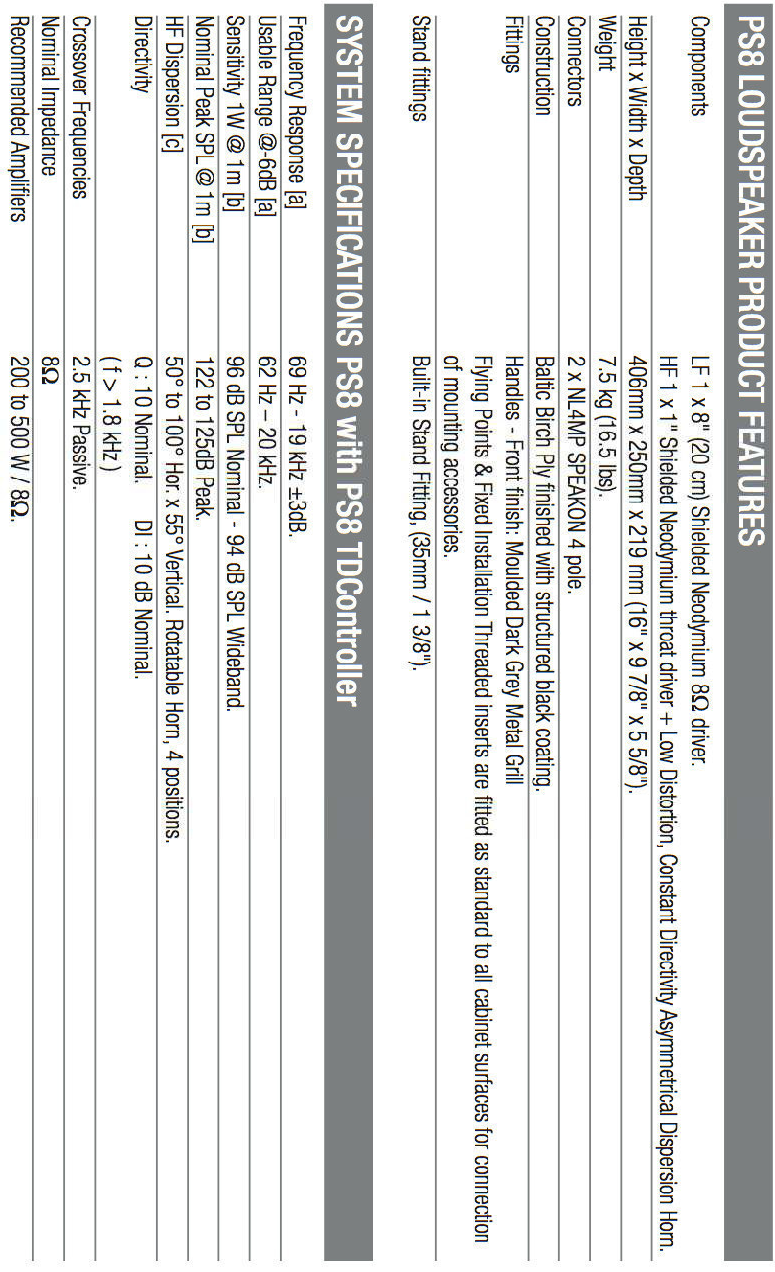 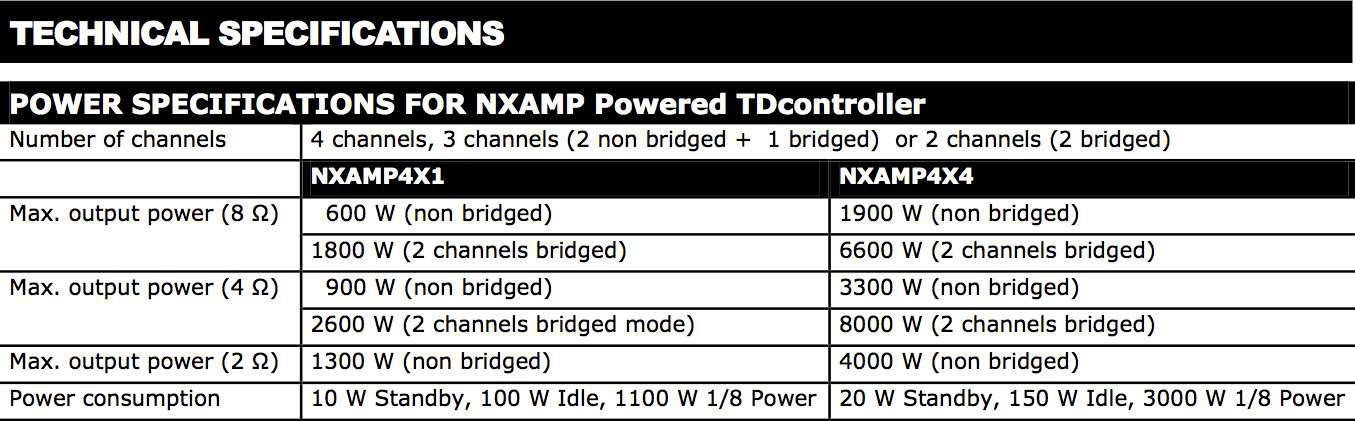 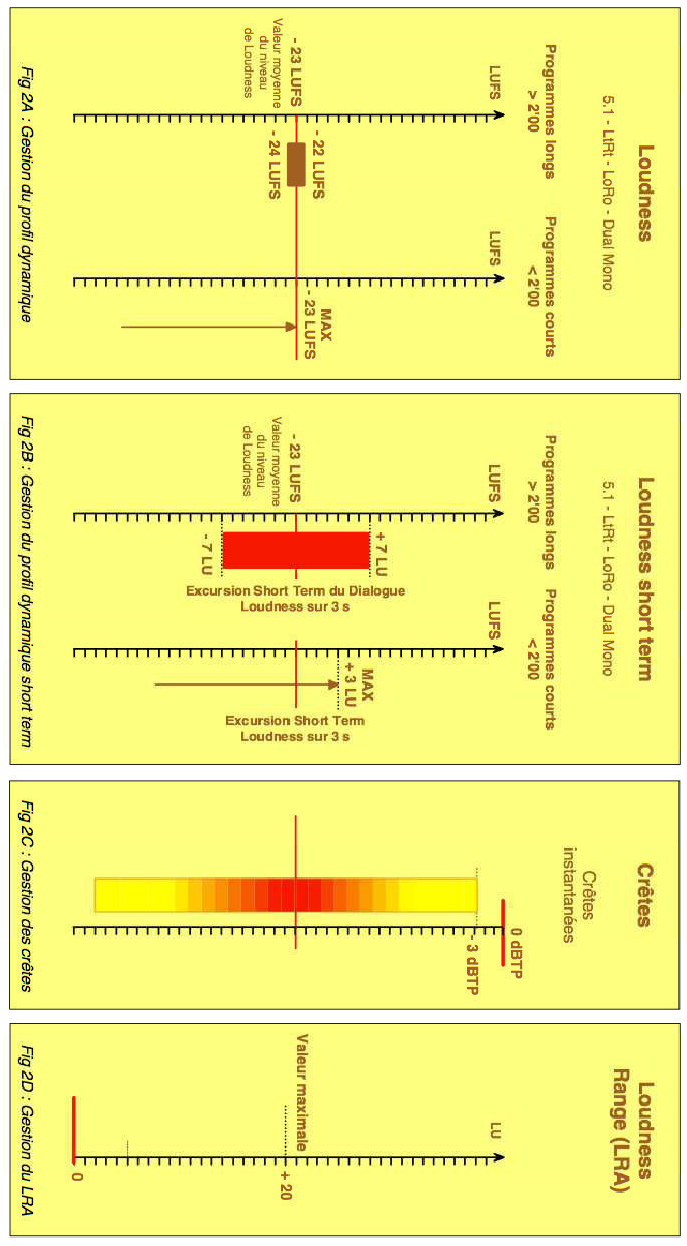 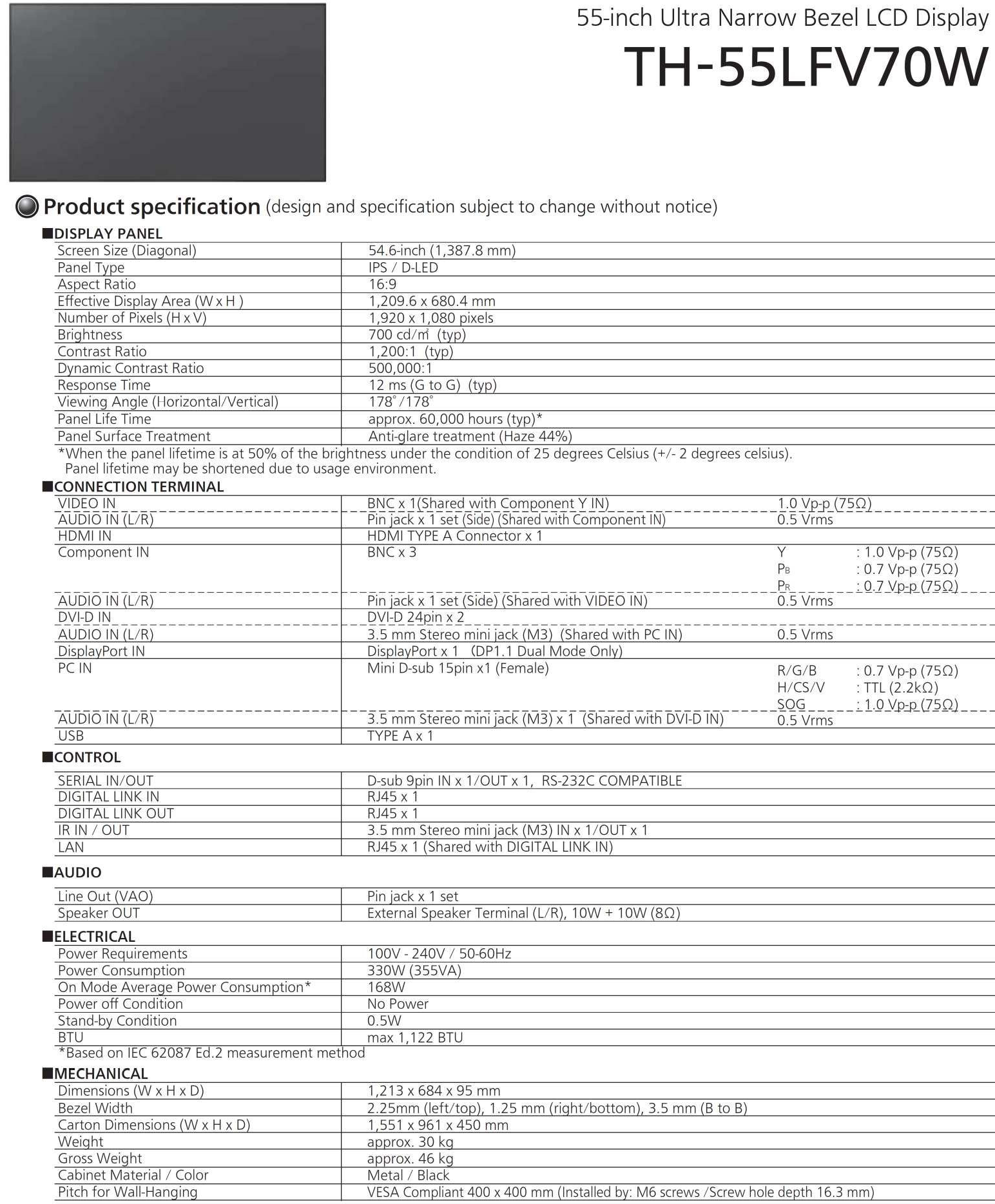 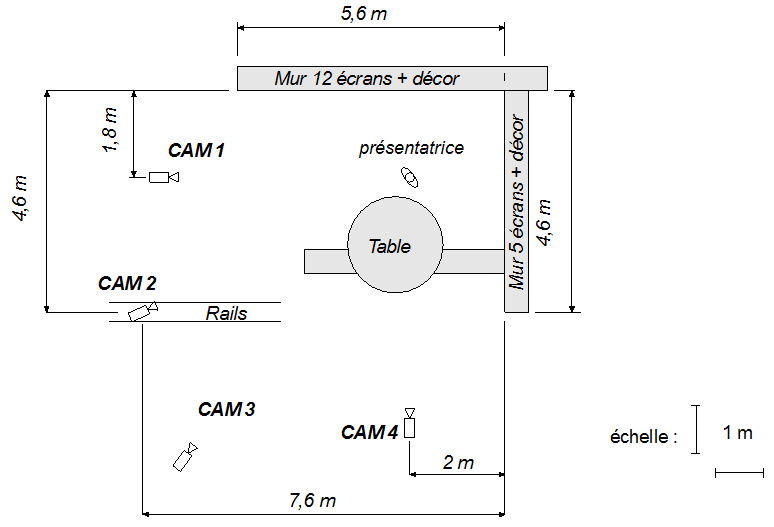 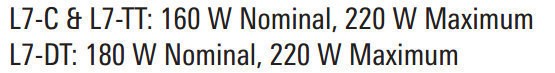 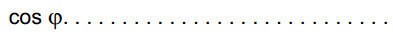 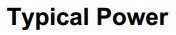 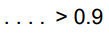 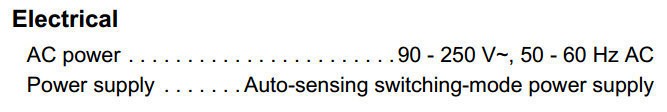 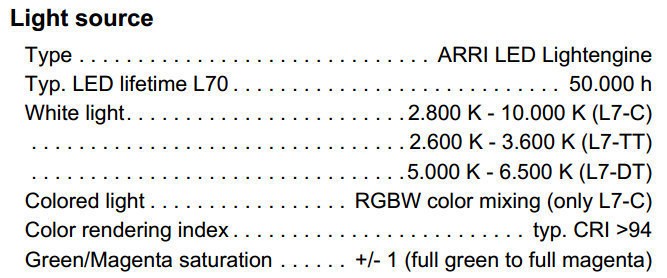 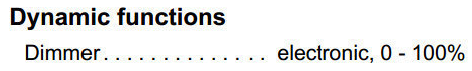 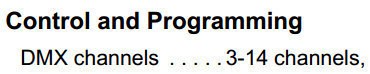 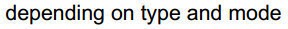 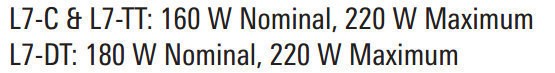 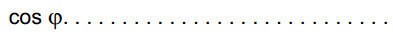 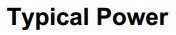 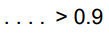 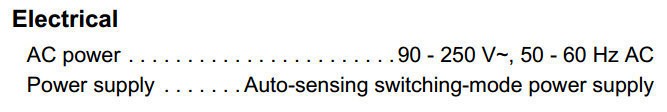 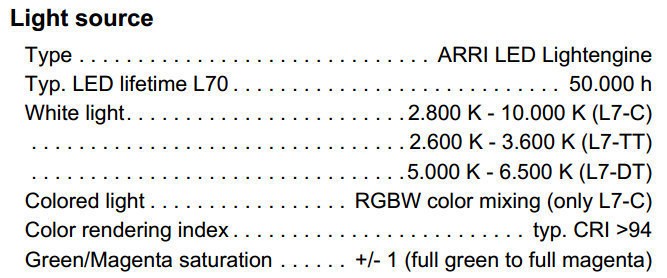 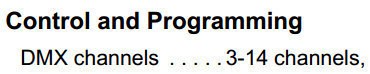 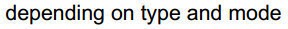 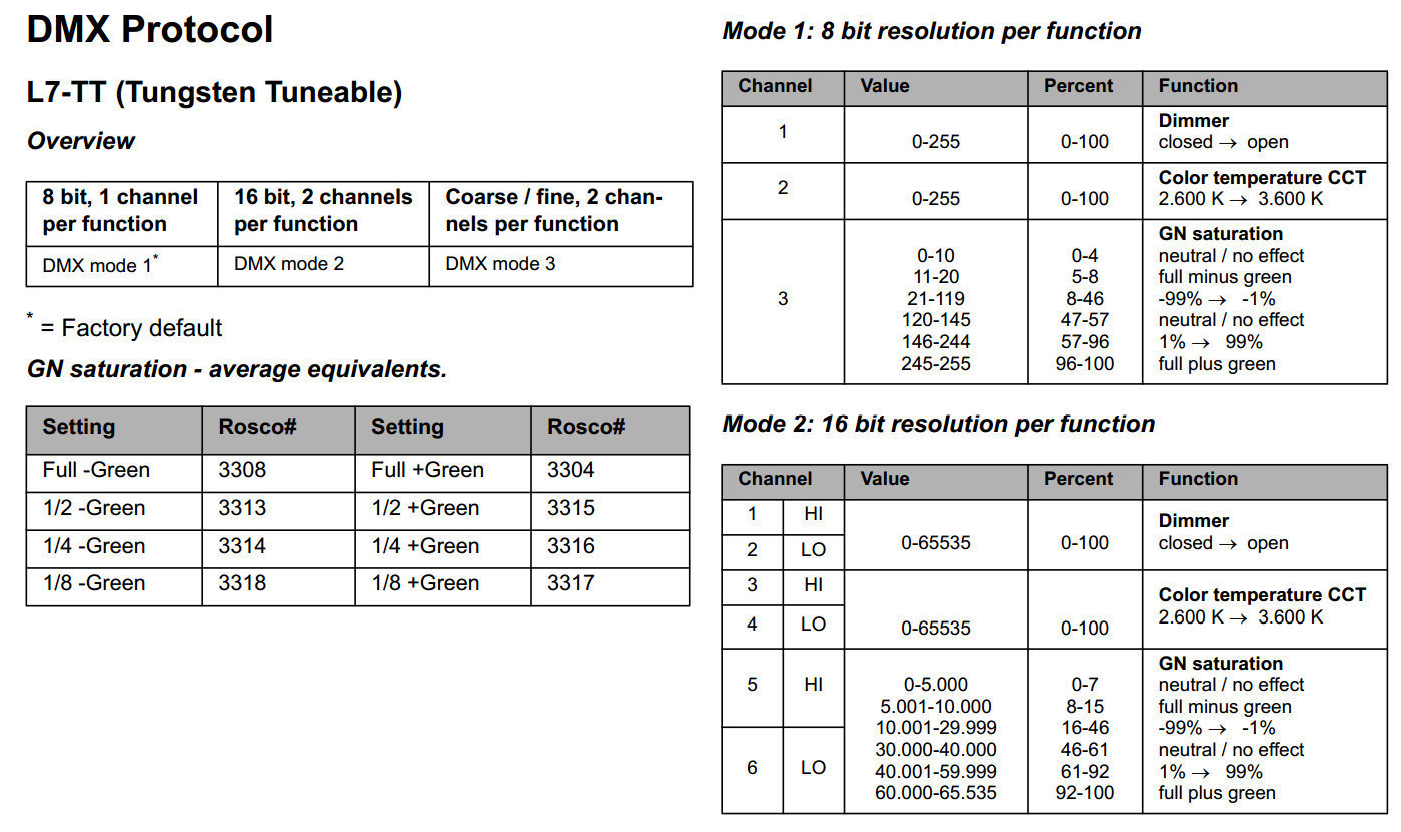 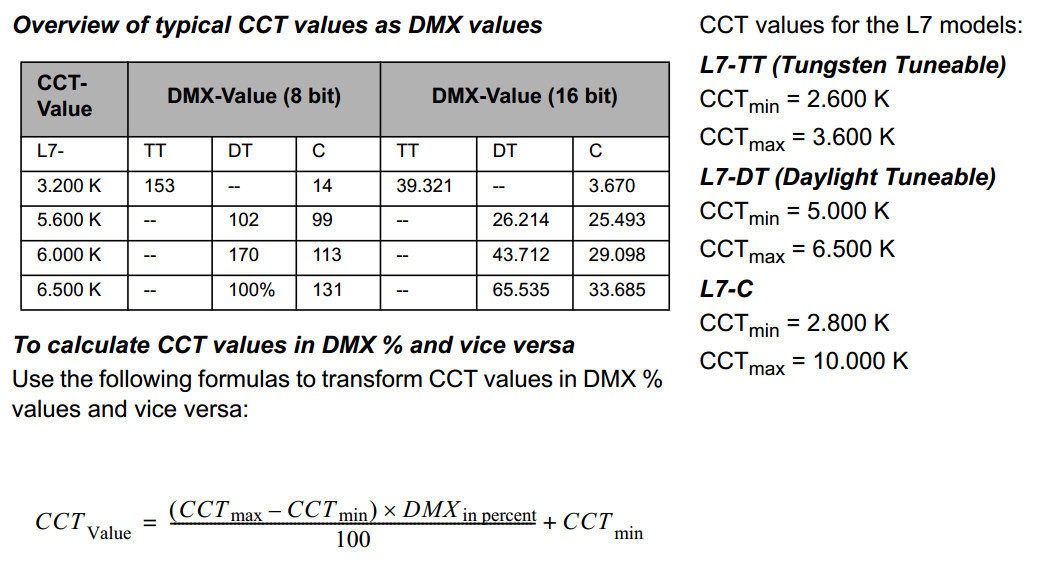 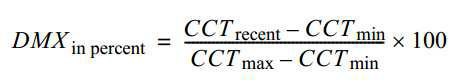 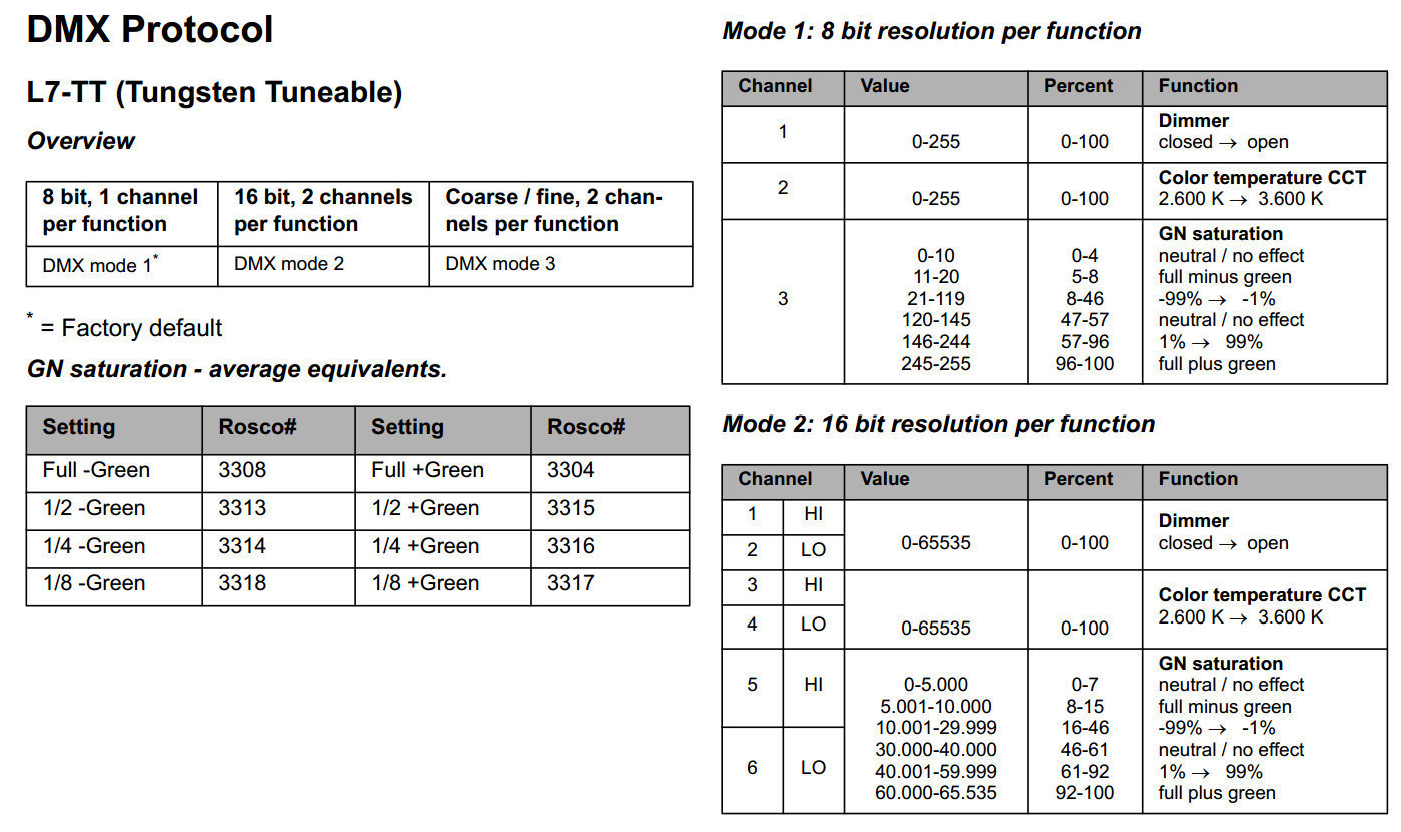 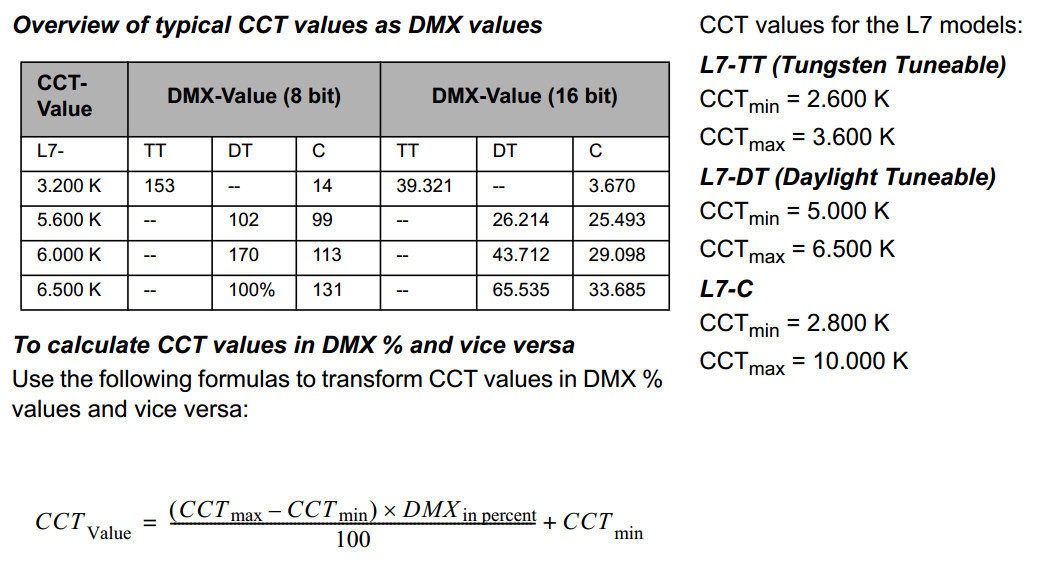 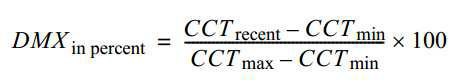 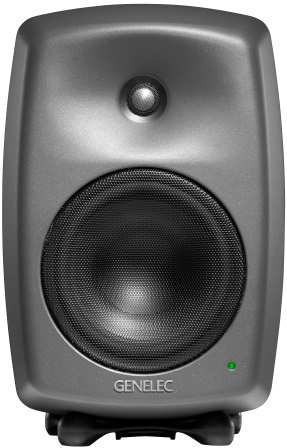 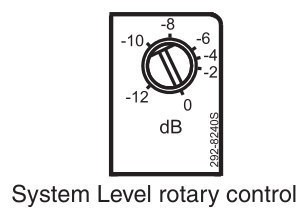 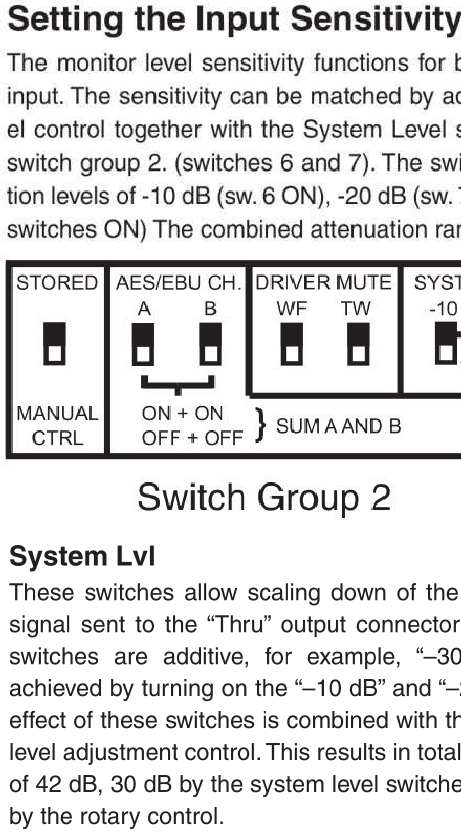 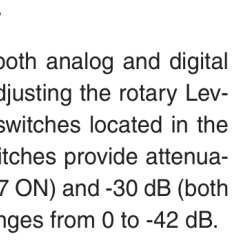 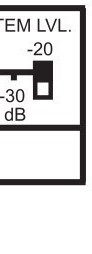 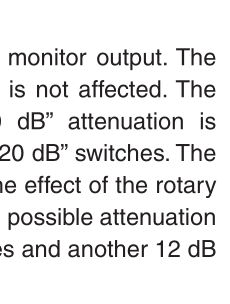 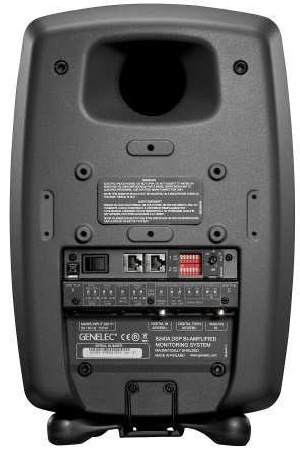 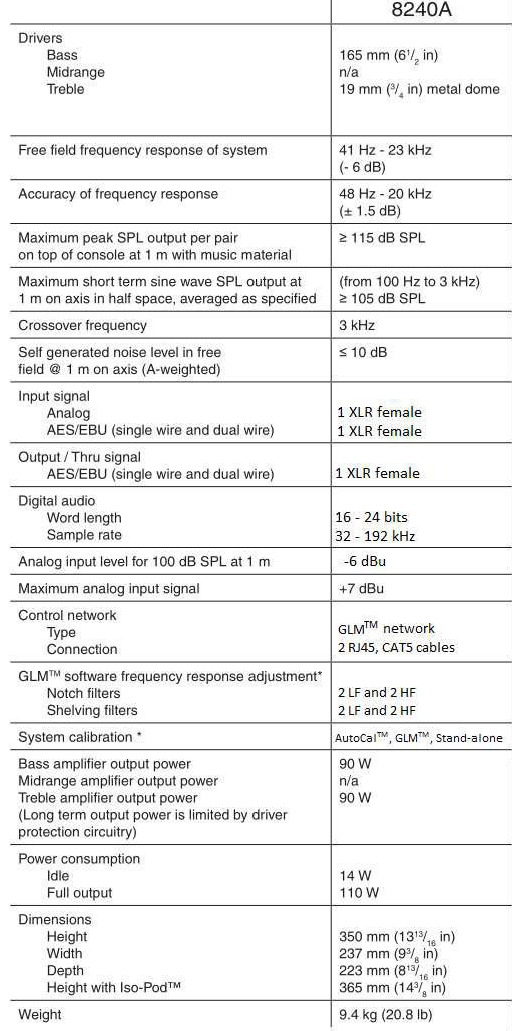 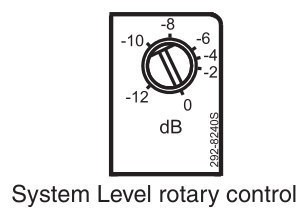 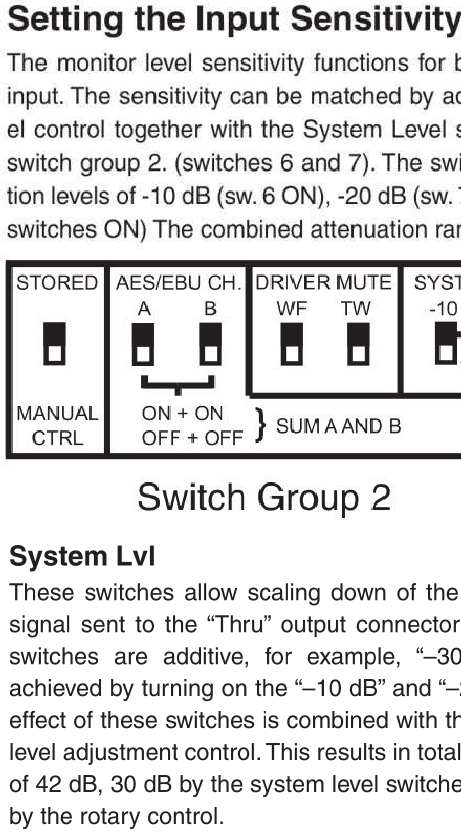 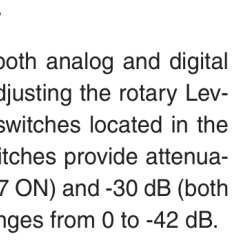 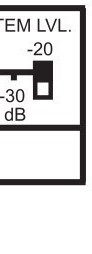 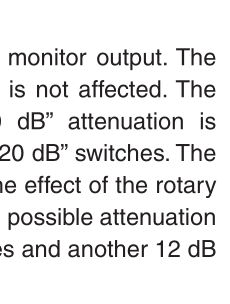 AVANT correction (TABLEAU 1)APRES correction (TABLEAU 2)Diagramme CIExy0,9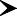 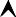 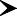 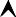 0,80,70,60,50,40,30,20,10	0,1	0,2	0,3	0,4	0,5	0,6	0,7	0,87 m3,5 m1,8 mP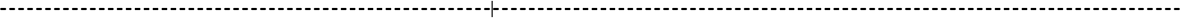 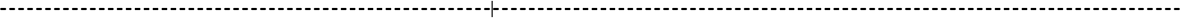 grill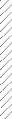 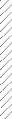 Figure 1AVANT correction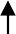 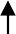 APRÈS correction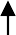 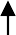 BTS MÉTIERS DE L’AUDIOVISUEL – Option sonBTS MÉTIERS DE L’AUDIOVISUEL – Option sonSession 2017Physique et technologie des équipements et supportsCode : MVPTESSPage : 1/36BTS MÉTIERS DE L’AUDIOVISUEL – Option sonBTS MÉTIERS DE L’AUDIOVISUEL – Option sonSession 2017Physique et technologie des équipements et supportsCode : MVPTESSPage : 2/36BTS MÉTIERS DE L’AUDIOVISUEL – Option sonBTS MÉTIERS DE L’AUDIOVISUEL – Option sonSession 2017Physique et technologie des équipements et supportsCode : MVPTESSPage : 3/36BTS MÉTIERS DE L’AUDIOVISUEL – Option sonBTS MÉTIERS DE L’AUDIOVISUEL – Option sonSession 2017Physique et technologie des équipements et supportsCode : MVPTESSPage : 4/36BTS MÉTIERS DE L’AUDIOVISUEL – Option sonBTS MÉTIERS DE L’AUDIOVISUEL – Option sonSession 2017Physique et technologie des équipements et supportsCode : MVPTESSPage : 5/36BTS MÉTIERS DE L’AUDIOVISUEL – Option sonBTS MÉTIERS DE L’AUDIOVISUEL – Option sonSession 2017Physique et technologie des équipements et supportsCode : MVPTESSPage : 6/36BTS MÉTIERS DE L’AUDIOVISUEL – Option sonBTS MÉTIERS DE L’AUDIOVISUEL – Option sonSession 2017Physique et technologie des équipements et supportsCode : MVPTESSPage : 7/36BTS MÉTIERS DE L’AUDIOVISUEL – Option sonBTS MÉTIERS DE L’AUDIOVISUEL – Option sonSession 2017Physique et technologie des équipements et supportsCode : MVPTESSPage : 8/36BTS MÉTIERS DE L’AUDIOVISUEL – Option sonBTS MÉTIERS DE L’AUDIOVISUEL – Option sonSession 2017Physique et technologie des équipements et supportsCode : MVPTESSPage : 9/36BTS MÉTIERS DE L’AUDIOVISUEL – Option sonBTS MÉTIERS DE L’AUDIOVISUEL – Option sonSession 2017Physique et technologie des équipements et supportsCode : MVPTESSPage : 10/36BTS MÉTIERS DE L’AUDIOVISUEL – Option sonBTS MÉTIERS DE L’AUDIOVISUEL – Option sonSession 2017Physique et technologie des équipements et supportsCode : MVPTESSPage : 11/36BTS MÉTIERS DE L’AUDIOVISUEL – Option sonBTS MÉTIERS DE L’AUDIOVISUEL – Option sonSession 2017Physique et technologie des équipements et supportsCode : MVPTESSPage : 12/36BTS MÉTIERS DE L’AUDIOVISUEL – Option sonBTS MÉTIERS DE L’AUDIOVISUEL – Option sonSession 2017Physique et technologie des équipements et supportsCode : MVPTESSPage : 13/36BTS MÉTIERS DE L’AUDIOVISUEL – Option sonBTS MÉTIERS DE L’AUDIOVISUEL – Option sonSession 2017Physique et technologie des équipements et supportsCode : MVPTESSPage : 14/36BTS MÉTIERS DE L’AUDIOVISUEL – Option sonBTS MÉTIERS DE L’AUDIOVISUEL – Option sonSession 2017Physique et technologie des équipements et supportsCode : MVPTESSPage : 15/36BTS MÉTIERS DE L’AUDIOVISUEL – Option sonBTS MÉTIERS DE L’AUDIOVISUEL – Option sonSession 2017Physique et technologie des équipements et supportsCode : MVPTESSPage : 16/36BTS MÉTIERS DE L’AUDIOVISUEL – Option sonBTS MÉTIERS DE L’AUDIOVISUEL – Option sonSession 2017Physique et technologie des équipements et supportsCode : MVPTESSPage : 17/36BTS MÉTIERS DE L’AUDIOVISUEL – Option sonBTS MÉTIERS DE L’AUDIOVISUEL – Option sonSession 2017Physique et technologie des équipements et supportsCode : MVPTESSPage : 18/36BTS MÉTIERS DE L’AUDIOVISUEL – Option sonBTS MÉTIERS DE L’AUDIOVISUEL – Option sonSession 2017Physique et technologie des équipements et supportsCode : MVPTESSPage : 19/36BTS MÉTIERS DE L’AUDIOVISUEL – Option sonBTS MÉTIERS DE L’AUDIOVISUEL – Option sonSession 2017Physique et technologie des équipements et supportsCode : MVPTESSPage : 20/36BTS MÉTIERS DE L’AUDIOVISUEL – Option sonBTS MÉTIERS DE L’AUDIOVISUEL – Option sonSession 2017Physique et technologie des équipements et supportsCode : MVPTESSPage : 21/36BTS MÉTIERS DE L’AUDIOVISUEL – Option sonBTS MÉTIERS DE L’AUDIOVISUEL – Option sonSession 2017Physique et technologie des équipements et supportsCode : MVPTESSPage : 22/36BTS MÉTIERS DE L’AUDIOVISUEL – Option sonBTS MÉTIERS DE L’AUDIOVISUEL – Option sonSes  ion 2017Physique et technologie des équipements et supportsCode : MVPTESSPage : 23/36BTS MÉTIERS DE L’AUDIOVISUEL – Option sonBTS MÉTIERS DE L’AUDIOVISUEL – Option sonSession 2017Physique et technologie des équipements et supportsCode : MVPTESSPage : 24/36BTS MÉTIERS DE L’AUDIOVISUEL – Option sonBTS MÉTIERS DE L’AUDIOVISUEL – Option sonSession 2017Physique et technologie des équipements et supportsCode : MVPTESSPage : 25/36BTS MÉTIERS DE L’AUDIOVISUEL – Option sonBTS MÉTIERS DE L’AUDIOVISUEL – Option sonSession 2017Physique et technologie des équipements et supportsCode : MVPTESSPage : 26/36BTS MÉTIERS DE L’AUDIOVISUEL – Option sonBTS MÉTIERS DE L’AUDIOVISUEL – Option sonSession 2017Physique et technologie des équipements et supportsCode : MVPTESSPage : 27/36BTS MÉTIERS DE L’AUDIOVISUEL – Option sonBTS MÉTIERS DE L’AUDIOVISUEL – Option sonSession 2017Physique et technologie des équipements et supportsCode : MVPTESSPage : 28/36BTS MÉTIERS DE L’AUDIOVISUEL – Option sonBTS MÉTIERS DE L’AUDIOVISUEL – Option sonSession 2017Physique et technologie des équipements et supportsCode : MVPTESSPage : 29/36BTS MÉTIERS DE L’AUDIOVISUEL – Option sonBTS MÉTIERS DE L’AUDIOVISUEL – Option sonSession 2017Physique et technologie des équipements et supportsCode : MVPTESSPage : 30/36BTS MÉTIERS DE L’AUDIOVISUEL – Option sonBTS MÉTIERS DE L’AUDIOVISUEL – Option sonSession 2017Physique et technologie des équipements et supportsCode : MVPTESSPage : 31/36BTS MÉTIERS DE L’AUDIOVISUEL – Option sonBTS MÉTIERS DE L’AUDIOVISUEL – Option sonSession 2017Physique et technologie des équipements et supportsCode : MVPTESSPage : 32/36Type de surfaceSurfac e (m2)MatériauCoef	d’absorptionen fonction des fréquences par octave en HzCoef	d’absorptionen fonction des fréquences par octave en HzCoef	d’absorptionen fonction des fréquences par octave en HzCoef	d’absorptionen fonction des fréquences par octave en HzCoef	d’absorptionen fonction des fréquences par octave en HzCoef	d’absorptionen fonction des fréquences par octave en Hz125250500100020004000Sol29Parquet	bois	sur lambourdes0,150,110,100,070,060,06Plafond29Tissu épais à 10 cm de la paroi0,090,360,450,520,500,44Vitre4,5Verre de 4 mm0,030,030,030,020,020,02Mure de façade (vitre)10,7Crépi intérieur grossier0,050,070,100,150,220,25Porte1,8Porte	en	bois traditionnelle0,100,100,110,190,080,08Mur côté porte16,5Crépi intérieur grossier0,050,070,100,150,220,25Mur en face de la porte18,3Crépi intérieur grossier0,050,070,100,150,220,25Mur du fond11,3Crépi intérieur grossier0,050,070,100,150,220,25Autres	surfaces absorbantesNbrTypeSurface d’absorption (m2) correspondanteSurface d’absorption (m2) correspondanteSurface d’absorption (m2) correspondanteSurface d’absorption (m2) correspondanteSurface d’absorption (m2) correspondanteSurface d’absorption (m2) correspondantePersonnes2Personnes assises0,50,81,121,560,761,78Sièges2Fauteuil0,280,460,700,780,740,76Meubles5Buffet et écran vidéo3,002,000,900,900,900,90Autres5Corner-Traps	1 m	x 2,5 m8,6514,213,513,013,012,5Temps de réverbération optimalTemps de réverbération optimalTemps de réverbération optimal0,340,320,320,320,320,32Temps de réverbération calculé par SabineTemps de réverbération calculé par SabineTemps de réverbération calculé par Sabine0,600,380,350,320,300,30Type de surfaceSurfac e (m2)MatériauCoef	d’absorptionen fonction des fréquences par octave en HzCoef	d’absorptionen fonction des fréquences par octave en HzCoef	d’absorptionen fonction des fréquences par octave en HzCoef	d’absorptionen fonction des fréquences par octave en HzCoef	d’absorptionen fonction des fréquences par octave en HzCoef	d’absorptionen fonction des fréquences par octave en Hz125250500100020004000Sol29Parquet	bois	sur lambourdes0,150,110,100,070,060,06Plafond29Tissu épais à 10 cm de la paroi0,090,360,450,520,500,44Vitre4,5Verre de 4 mm0,030,030,030,020,020,02Mure de façade (vitre)10.7Crépi intérieur grossier0,050,070,100,150,220,25Porte1,8Porte	en	bois traditionnelle0,100,100,110,190,080,08Mur côté porte16,5Crépi intérieur grossier0,050,070,100,150,220,25Mur en face de la porte18,3Contreplaqué de 5 mm décalé de 50 mm0,470,340,300,110,080,08Mur du fond11,3Contreplaqué de 5 mm décalé de 50 mm0,470,340,300,110,080,08Autres	surfaces absorbantesNbrTypeSurface d’absorption (m2) correspondanteSurface d’absorption (m2) correspondanteSurface d’absorption (m2) correspondanteSurface d’absorption (m2) correspondanteSurface d’absorption (m2) correspondanteSurface d’absorption (m2) correspondantePersonnes2Personnes assises0,50,81,121,560,761,78Sièges2Fauteuil0,280,460,700,780,740,76Meubles5Buffet et écran vidéo3,002,000,900,900,900,90Autres5Corner-Traps	1 m	x 2,5 m8,6514,213,513,013,012,5Temps de réverbération optimalTemps de réverbération optimalTemps de réverbération optimal0,340,320,320,320,320,32Temps de réverbération calculé par SabineTemps de réverbération calculé par SabineTemps de réverbération calculé par Sabine????0,310,300,330,330,34BTS MÉTIERS DE L’AUDIOVISUEL – Option sonBTS MÉTIERS DE L’AUDIOVISUEL – Option sonSession 2017Physique et technologie des équipements et supportsCode : MVPTESSPage : 33/36BTS MÉTIERS DE L’AUDIOVISUEL – Option sonBTS MÉTIERS DE L’AUDIOVISUEL – Option sonSession 2017Physique et technologie des équipements et supportsCode : MVPTESSPage : 34/36BTS MÉTIERS DE L’AUDIOVISUEL – Option sonBTS MÉTIERS DE L’AUDIOVISUEL – Option sonSession 2017Physique et technologie des équipements et supportsCode : MVPTESSPage : 35/36BTS MÉTIERS DE L’AUDIOVISUEL – Option sonBTS MÉTIERS DE L’AUDIOVISUEL – Option sonSession 2017Physique et technologie des équipements et supportsCode : MVPTESSPage : 36/36